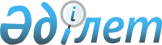 Об утверждении стандартов государственных услуг в области связи, оказываемых Министерством транспорта и коммуникаций Республики Казахстан
					
			Утративший силу
			
			
		
					Постановление Правительства Республики Казахстан от 5 сентября 2012 года № 1152. Утратило силу постановлением Правительства Республики Казахстан от 28 февраля 2014 года № 158      Сноска. Утратило силу постановлением Правительства РК от 28.02.2014 № 158 (вводится в действие по истечении десяти календарных дней после дня его первого официального опубликования).

      В соответствии со статьей 34 Бюджетного кодекса Республики Казахстан от 4 декабря 2008 года, статьями 9-1, 15-2 Закона Республики Казахстан от 27 ноября 2000 года «Об административных процедурах» и подпунктами 2), 3) статьи 6, статьей 29 Закона Республики Казахстан от 11 января 2007 года «Об информатизации» Правительство Республики Казахстан ПОСТАНОВЛЯЕТ:



      1. Утвердить прилагаемые:



      1) стандарт государственной услуги «Выдача лицензии, переоформление, выдача дубликатов лицензии на предоставление услуг в области связи»;



      2) стандарт государственной услуги «Распределение ресурса нумерации и выделение номеров, а также их изъятие»;



      3) стандарт государственной услуги «Выдача разрешения на использование радиочастотного спектра Республики Казахстан»;



      4) стандарт государственной услуги «Выдача разрешения на эксплуатацию радиоэлектронных средств и высокочастотных устройств».



      2. Настоящее постановление вводится в действие по истечении десяти календарных дней со дня первого официального опубликования.      Премьер-Министр

      Республики Казахстан                      К. Масимов

Утвержден        

постановлением Правительства

Республики Казахстан   

от 5 сентября 2012 года 

№ 1152          

Стандарт государственной услуги

«Выдача лицензии, переоформление, выдача дубликатов

лицензии на предоставление услуг в области связи» 

1. Общие положения

      1. Государственная услуга «Выдача лицензии, переоформление, выдача дубликатов лицензии на предоставление услуг в области связи» (далее – государственная услуга) оказывается Комитетом связи и информатизации Министерства транспорта и коммуникаций Республики Казахстан (далее – Комитет). Адрес Комитета 010000, город Астана, улица Орынбор, 8, интернет-ресурс: www.mtc.gov.kz, тел: 8 (7172) 74- 03-64, факс: 8 (7172) 74-03-64.



      2. Форма оказываемой государственной услуги: полностью автоматизированная.



      3. Государственная услуга оказывается на основании подпункта 9) пункта 1 статьи 8 Закона Республики Казахстан от 5 июля 2004 года «О связи», статей 22, 42, 43, 45,  47 Закона Республики Казахстан от 11 января 2007 года «О лицензировании» и постановления Правительства Республики Казахстан от 14 апреля 2009 года № 513 «Об утверждении квалификационных требований, предъявляемых при лицензировании деятельности по предоставлению услуг в области связи».



      4. Стандарт государственной услуги размещается на интернет-ресурсе: www.mtc.gov.kz и информационных стендах в месте приема документов.



      5. Результатом оказываемой государственной услуги является выдача государственной лицензии и приложения к лицензии, оформленного в соответствии с приложениями 2, 3 к настоящему стандарту, дубликата лицензии либо мотивированный отказ в предоставлении государственной услуги в электронном виде через портал www.elicense.kz в разделе «Лицензирование в области связи».



      В случае обращения заявителя или лицензиата за получением лицензии и (или) приложения к лицензии на бумажном носителе, лицензия и (или) приложение к лицензии оформляются в электронном виде, распечатываются и заверяются печатью и подписью руководителя Комитета.



      Если лицензия была выдана на бумажном носителе, лицензиат вправе по заявлению перевести ее в электронный формат без получения дубликата.



      6. Государственная услуга оказывается физическим и юридическим лицам (далее – получатель государственной услуги).



      7. Сроки оказания государственной услуги:



      1) сроки оказания государственной услуги с момента:



      а) сдачи получателем государственной услуги необходимых документов, указанных в пункте 11 настоящего стандарта – 15 календарных дней;



      б) подачи электронного запроса для получения государственной услуги – не более 15 календарных дней;



      2) максимально допустимое время ожидания до получения государственной услуги, оказываемой на месте в день обращения заявителя при сдаче необходимых документов (при регистрации) формировании электронного запроса – не более 30 минут;



      3) срок выдачи лицензии и (или) приложения к лицензии – не более 15 рабочих дней с момента подачи документов;



      4) сроки по переоформлению и выдаче лицензии и (или) приложения к лицензии – не более 10 рабочих дней с момента подачи документов;



      5) сроки выдачи дубликатов лицензии и (или) приложения к лицензии – не более 2 рабочих дней с момента подачи документов.



      8. Плата за оказание государственной услуги производится в соответствии со статьей 471 Кодекса Республики Казахстан от 10 декабря 2008 года «О налогах и других обязательных платежах в бюджет» (Налоговый кодекс).



      9. Государственная услуга предоставляется:



      1) в Комитете ежедневно, в рабочие дни с 9:00 часов до 18:30 часов, с перерывом на обед с 13:00 часов до 14:30 часов, выходные дни: суббота, воскресенье;



      2) на портале www. elicense.kz - круглосуточно.



      При оказании государственной услуги отсутствуют предварительная запись, а также ускоренное обслуживание.



      10. Здание Комитета оборудовано:



      1) входом с пандусами, предназначенными для доступа людей с ограниченными физическими возможностями;



      2) информационными стендами в месте приема документов. 

2. Порядок оказания государственной услуги

      11. Для получения государственной лицензии и приложения к ней получатель государственной услуги предоставляет следующие документы:



      1) заявление установленного образца, оформленное в соответствии с приложением 1 к настоящему стандарту;



      2) копии устава (за исключением экспортных и импортных операций) и свидетельства о государственной регистрации в качестве юридического лица (нотариально засвидетельствованные, в случае непредставления оригиналов для сверки) - для юридического лица;



      3) копию документа, удостоверяющего личность - для физического лица;



      4) копию свидетельства о государственной регистрации заявителя в качестве индивидуального предпринимателя (нотариально засвидетельствованную, в случае непредставления оригинала для сверки) - для индивидуального предпринимателя;



      5) копию свидетельства о постановке заявителя на учет в налоговом органе (нотариально засвидетельствованную, в случае непредставления оригинала для сверки);



      6) копию документа, подтверждающего уплату в бюджет лицензионного сбора за право занятия отдельными видами деятельности (нотариально засвидетельствованную, в случае непредставления оригинала для сверки);



      7) сведения и документы в соответствии с квалификационными требованиями, предъявляемыми при лицензировании деятельности по предоставлению услуг в области связи, утвержденными постановлением Правительства Республики Казахстан от 14 апреля 2009 года № 513.



      Представление документов, предусмотренных подпунктами 2), 3), 4) и 5) части первой настоящего пункта, не требуется при наличии возможности получения информации, содержащейся в них, из государственных информационных систем и (или) из формы сведений.



      Для получения приложения к лицензии, в рамках вида деятельности на который имеется лицензия, необходимо предоставить следующие документы:



      1) заявление установленного образца, оформленное в соответствии с приложением 1 к настоящему стандарту;



      2) сведения и документы в соответствии с квалификационными требованиями, предъявляемыми при лицензировании деятельности по предоставлению услуг в области связи, утвержденными постановлением Правительства Республики Казахстан от 14 апреля 2009 года № 513.



      Для переоформления лицензии и (или) приложения к лицензии необходимо предоставить следующие документы:



      1) заявление в произвольной форме;



      2) документ подтверждающий уплату в бюджет лицензионного сбора за право занятия отдельными видами деятельности;



      Для выдачи дубликата лицензии и (или) приложения к лицензии необходимо предоставить следующие документы:



      1) заявление в произвольной форме;



      2) документ, подтверждающий уплату в бюджет лицензионного сбора за выдачу дубликата лицензии.



      12. Образцы документов размещаются на информационном стенде в Комитете и на интернет-ресурс: www.elicense.kz.



      13. Документы, перечисленные в пункте 11 настоящего стандарта, предъявляются в канцелярию Комитета либо на интернет-ресурс: www.elicense.kz.



      14. После представления документов получателю государственной услуги выдается расписка об их приеме с указанием входящего номера, даты.



      В случае подачи документов через интернет-ресурс: www.elicense.kz, получатель государственной услуги уведомляется в электронной форме.



      15. Комитет в течение двух рабочих дней с момента получения документов указанных в пункте 11 настоящего стандарта проверяет их полноту и достоверность.



      В случае установления факта неполноты и недостоверности, Комитет соответственно уведомляет получателя государственной услуги об отказе рассмотрения предоставленных документов.



      16. В предоставлении государственной услуги отказывается в случае, если:



      1) занятие видом деятельности запрещено законами Республики Казахстан для данной категории субъектов;



      2) не внесен лицензионный сбор за право занятия отдельными видами деятельности, в случае подачи заявления на выдачу лицензии на вид деятельности;



      3) получатель государственной услуги не соответствует квалификационным требованиям;



      4) в отношении заявителя имеется вступивший в законную силу приговор суда, запрещающий ему заниматься отдельным видом деятельности;



      5) судом на основании представления судебного исполнителя запрещено заявителю получать лицензии. 

3. Принципы работы

      17. Деятельность Комитета основывается на соблюдении конституционных прав человека, законности при исполнении возложенных функций и осуществляется на принципах вежливости, предоставления полной и исчерпывающей информации об оказываемой государственной услуге, обеспечения сохранности, защиты и конфиденциальности информации о содержании документов получателя государственной услуги. 

4. Результаты работы

      18. Результаты оказания государственной услуги получателям государственной услуги измеряются показателями качества и доступности в соответствии с приложением 4 к настоящему стандарту.



      19. Целевые значения показателей качества и эффективности государственной услуги, по которым оценивается работа Комитета, оказывающего государственную услугу, ежегодно утверждается приказом Министерства транспорта и коммуникаций Республики Казахстан. 

5. Порядок обжалования

      20. Разъяснение порядка обжалования действий (бездействия) уполномоченных должностных лиц и лиц оказывавших содействие в подготовке жалобы осуществляют сотрудники Комитета, функции которых связаны с оказанием государственной услуги. Информацию о порядке обжалования результатов оказания государственной услуги можно получить у должностного лица Комитета, кабинет № 767, телефон: (87172) 74-03-64 либо в электронном виде - kanc@mtc.gov.kz.



      21. В случае несогласия с результатами оказанной государственной услуги, жалоба подается на имя Председателя Комитета в письменном виде по почте или нарочно по адресу: город Астана, «Дом министерств», улица Орынбор, 8, телефон приемной председателя Комитета: 8 (7172) 74-03-24 либо в электронном виде - kanc@mtc.gov.kz.



      График работы ежедневно, в рабочие дни с 9.00 часов до 18.30 часов, с перерывом на обед с 13.00 часов до 14.30 часов, выходные дни: суббота, воскресенье.



      22. Жалоба по вопросам некорректного обслуживания при оказании государственной услуги получателям государственной услуги подается в Комитет по адресу: 010000, город Астана, улица Орынбор, 8, «Дом министерств», 14 подъезд, кабинет № 767, телефон: (87172) 74-03-64 либо в электронном виде - kanc@mtc.gov.kz.



      График работы ежедневно, в рабочие дни с 9.00 часов до 18.30 часов, с перерывом на обед с 13.00 часов до 14.30 часов, выходные дни: суббота, воскресенье.



      23. В случае несогласия с результатами оказанной государственной услуги, получатель государственной услуги имеет право обратиться в суд в установленном законодательством порядке.



      24. Жалоба составляется в произвольной форме.



      25. Принятые жалобы регистрируются в канцелярии Комитета по адресу: 010000, город Астана, улица Орынбор, 8, «Дом министерств», 14 подъезд. Документом, подтверждающим принятие жалобы является второй экземпляр жалобы либо копия жалобы, на котором лицом, принимающим жалобу, указывается срок и место получения ответа на поданную жалобу, а также контактные данные должностных лиц, у которых можно узнать о ходе рассмотрения жалобы.



      Рассмотрение жалоб осуществляется в порядке и в сроки, предусмотренные Законом Республики Казахстан от 12 января 2007 года «О порядке рассмотрения обращений физических и юридических лиц».



      26. Телефон доверия Комитета: (87172) 74-03-24.

Приложение 1          

к стандарту государственной услуги

«Выдача лицензии, переоформление,

выдача дубликатов лицензии на  

предоставление услуг в области связи» 

Комитет связи и информатизации Министерства транспорта и

коммуникаций Республики Казахстанот __________________________________________________ ЗАЯВЛЕНИЕПрошу выдать лицензию на занятие предпринимательской деятельностью по предоставлению услуг _______________________________________

на территории ______________________________________________Сведения об организации:

1. Форма собственности: ____________

2. Год создания: __________________________________________

3. Свидетельства о регистрации в органах юстиции: _________

___________________________________________________________

                      (№, когда и кем выдано)

4. Адрес:__________________________________________________

(индекс, город, район, область, улица, № дома, телефон, факс)

5. Расчетный счет: ________________________________________

         (№ р/счета, наименование и местонахождение банка)

6. Прилагаемые документы:

      1) копии устава (за исключением экспортных и импортных операций) и свидетельства о государственной регистрации в качестве юридического лица (нотариально засвидетельствованные в случае непредставления оригиналов для сверки) - для юридического лица;

      2) копия документа, удостоверяющего личность - для физического лица;

      3) копия свидетельства о государственной регистрации заявителя в качестве индивидуального предпринимателя (нотариально засвидетельствованная в случае непредставления оригинала для сверки) - для индивидуального предпринимателя;

      4) копия свидетельства о постановке заявителя на учет в налоговом органе (нотариально засвидетельствованная в случае непредставления оригинала для сверки);

      копия документа, подтверждающего уплату в бюджет лицензионного сбора за право занятия отдельными видами деятельности (нотариально засвидетельствованная в случае непредставления оригинала для сверки);

      6) сведения и документы в соответствии с квалификационными требованиями, предъявляемыми при лицензировании деятельности по предоставлению услуг в области связи, утвержденными постановлением Правительства Республики Казахстан от 14 апреля 2009 года № 513.Руководитель ____________      ___________________

                (роспись)          (Ф.И.О.)      Место печати              «____» ___________20__ г.

Приложение 2          

к стандарту государственной услуги

«Выдача лицензии, переоформление,

выдача дубликатов лицензии на  

предоставление услуг в области связи»Государственный герб

Республики Казахстан ГОСУДАРСТВЕННАЯ ЛИЦЕНЗИЯВыдана ___________________________________________________

        (полное наименование, местонахождение, реквизиты

__________________________________________________________

юридического лица / полностью фамилия, имя, отчество физического

лица)на занятие __________________________________________

              (наименование вида деятельности (действия) в

__________________________________________________________

соответствии с Законом Республики Казахстан «О лицензировании»)

Особые условия действия лицензии _________________________

                             (в соответствии со статьей 4

__________________________________________________________

      Закона Республики Казахстан «О лицензировании»)

Орган, выдавший лицензию _________________________________

               (полное наименование органа лицензирования)

Руководитель (уполномоченное лицо)________________________

__________________________________________________________

  (фамилия и инициалы руководителя (уполномоченного лица)

__________________________________________________________

                   органа, выдавшего лицензию)

      Дата выдачи лицензии «___» _____________ 20_ г.

      Номер лицензии _______________ № ____________

      Город ________________________

Приложение 3          

к стандарту государственной услуги

«Выдача лицензии, переоформление,

выдача дубликатов лицензии на  

предоставление услуг в области связи»Государственный герб

Республики Казахстан ПРИЛОЖЕНИЕ

К ГОСУДАРСТВЕННОЙ ЛИЦЕНЗИИ      Номер лицензии _______________ № _______________

      Дата выдачи лицензии «___» _________ 20__ г.

Перечень лицензируемых видов работ и услуг, входящих в состав

лицензируемого вида деятельности _________________________

__________________________________________________________

Филиалы, представительства _______________________________

                    (полное наименование, местонахождение,

__________________________________________________________

                              реквизиты)

Производственная база ____________________________________

                             (местонахождение)

Орган, выдавший приложение к лицензии ____________________

                            (полное наименование органа,

__________________________________________________________

                      выдавшего приложение к лицензии)

Руководитель (уполномоченное лицо) _______________________

__________________________________________________________

   (фамилия и инициалы руководителя (уполномоченного лица)

__________________________________________________________

            органа, выдавшего приложение к лицензии)      Дата выдачи приложения к лицензии "__" _______ 20__ г.

Номер приложения к лицензии _________ № _______________

Город ______________________

Приложение 4          

к стандарту государственной услуги

«Выдача лицензии, переоформление,

выдача дубликатов лицензии на  

предоставление услуг в области связи» 

Таблица. Значения показателей качества и эффективности

Утвержден          

постановлением Правительства

Республики Казахстан    

от 5 сентября 2012 года № 1152 

Стандарт государственной услуги

«Распределение ресурса нумерации и выделения номеров,

а также их изъятия»  

1. Общие положения

      1. Государственная услуга «Распределение ресурса нумерации и выделения номеров, а также их изъятия» (далее – государственная услуга) оказывается Комитетом связи и информатизации Министерства транспорта и коммуникаций Республики Казахстан (далее – Комитет).



      Адрес Комитета 010000, город Астана, улица Орынбор, 8, интернет-ресурс: www.mtс.gov.kz, тел: 8 (7172) 74-03-64, факс: 8 (7172) 74-03-64.



      2. Форма оказываемой государственной услуги: полностью автоматизированная.



      3. Государственная услуга оказывается на основании статьи 13 Закона Республики Казахстан от 5 июля 2004 года «О связи» и в соответствии с постановлением Правительства Республики Казахстан от 8 декабря 2011 года № 1504 «Об утверждении Правил распределения ресурса нумерации и выделения номеров, а также их изъятия».



      4. Стандарт государственной услуги размещается на интернет-ресурсе: www.mtc.gov.kz. и информационных стендах в месте приема документов.



      5. Результатом оказываемой государственной услуги является приказ Комитета о выделении номеров, а также их изъятии (далее – приказ) либо мотивированный отказ в предоставлении государственной услуги в электронном виде через интернет-ресурс: www.elicense.kz в разделе «Распределение ресурса нумерации».



      В случае обращения заявителя за получением государственной услуги на бумажном носителе, приказ оформляется в электронном виде, распечатывается и заверяется печатью и подписью руководителя Комитета.



      6. Государственная услуга оказывается физическим и юридическим лицам (далее – получатель государственной услуги).



      7. Сроки оказания государственной услуги:



      1) сроки оказания государственной услуги с момента:



      а) подачи и регистрации в канцелярии Комитета заявления с пакетом документов, предусмотренных в пункте 11 и 12 настоящего стандарта - не более 30 календарных дней;



      б) подачи электронного запроса для получения государственной услуги - не более 30 календарных дней;



      2) максимально допустимое время ожидания до получения государственной услуги, оказываемой на месте в день обращения получателя государственной услуги (при регистрации), формировании электронного запроса – не более 15 минут.



      8. Государственная услуга оказывается бесплатно.



      9. Государственная услуга предоставляется:



      1) в Комитете ежедневно, в рабочие дни с 9:00 часов до 18:30 часов, с перерывом на обед с 13:00 часов до 14:30 часов, выходные дни суббота, воскресенье;



      2) на интернет ресурсе: www. elicense.kz - круглосуточно.



      При оказании государственной услуги отсутствуют предварительная запись, а также ускоренное обслуживание.



      10. Здание Комитета оборудовано:



      1) входом с пандусами, предназначенными для доступа людей с ограниченными физическими возможностями;



      2) информационными стендами в месте приема документов. 

2. Порядок оказания государственной услуги

      11. Для получения государственной услуги при выделении ресурса нумерации получатель государственной услуги предоставляет следующие документы:



      1) заявление на выделение ресурса нумерации единой сети телекоммуникаций, оформленное получателем государственной услуги в соответствии с приложением 1 к настоящему стандарту;



      2) пояснительную записку, оформленную в соответствии с приложением 3 к настоящему стандарту;



      3) копию устава - для юридического лица, кроме органов, осуществляющих оперативно-розыскную деятельность;



      4) копию свидетельства о государственной регистрации получателя государственной услуги в качестве индивидуального предпринимателя - для индивидуального предпринимателя.



      Для получения государственной услуги при изъятии ресурса нумерации получатель государственной услуги предоставляет следующие документы:



      1) заявление на изъятие ресурса нумерации единой сети телекоммуникаций, оформленное получателем государственной услуги в соответствии с приложением 2 к настоящему стандарту;



      2) копию приказа о выделении ресурса нумерации.



      Дополнительно предоставляются следующие документы:



      1) для получения префикса выбора оператора междугородной и (или) международной связи оператору междугородной и (или) международной связи необходимо представить в Комитет перечень транзитных коммутационных станций сети оператора, являющихся стандартными точками присоединения сетей с целью выбора операторов междугородной и (или) международной связи в каждом регионе присутствия оператора;



      2) для получения кода оператора «Х1Х2Х3(Х4)», предоставляющего услуги связи с использованием кода доступа к услуге во вновь вводимой или в действующей ранее услуге, оператору связи (провайдеру услуги) необходимо представить в уполномоченный орган следующие документы:



      подробное описание услуги;



      обоснование целесообразности организации этой услуги;



      конкретное описание способа оказания предлагаемой услуги;



      предложения по тарификации и маршрутизации вызовов.



      Логические номера абонентов услуг «(Х4)Х5Х6Х7» выделяются оператором связи (провайдером услуги) при абонировании услуги.



      Указанные документы предоставляются на бумажных и электронных носителях.



      12. Образцы документов размещаются на информационном стенде в Комитете и на интернет-ресурсе: www.elicense.kz.



      13. Документы, перечисленные в пункте 11 настоящего стандарта, предъявляются в канцелярию Комитета либо на интернет-ресурсе: www.elicense.kz.



      14. После представления документов получателю государственной услуги выдается расписка об их приеме с указанием входящего номера и даты.



      В случае подачи документов через интернет-ресурс: www.elicense.kz, получатель государственной услуги уведомляется в электронной форме.



      15. Комитет в течение двух рабочих дней с момента получения документов, указанных в пункте 11 настоящего стандарта, проверяет их полноту и достоверность.



      В случае установления факта неполноты и недостоверности, Комитет соответственно уведомляет получателя государственной услуги об отказе рассмотрения предоставленных документов.



      16. В предоставлении государственной услуги отказывается в случае, если:



      1) ограниченность ресурса нумерации на данной территории;



      2) несоответствие запрашиваемого ресурса нумерации системе и плану нумерации Республики Казахстан;



      3) наличие в документах, представленных получателем государственной услуги на рассмотрение, недостоверной или искаженной информации;



      4) несоответствие представленных вместе с заявлением схемы построения сети связи и описания услуги связи, для оказания которой предполагается использовать ресурс нумерации, запрашиваемому ресурсу нумерации. 

3. Принципы работы

      17. Деятельность Комитета по отношению к получателю государственной услуги основывается на принципах вежливости, предоставления полной и исчерпывающей информации об оказываемой государственной услуге, обеспечения сохранности, защиты и конфиденциальности информации о содержании документов получателя государственной услуги. 

4. Результаты работы

      18. Результаты оказания государственной услуги получателям государственной услуги измеряются показателями качества и доступности в соответствии с приложением 4 к настоящему стандарту.



      19. Целевые значения показателей качества и эффективности государственной услуги, по которым оценивается работа Комитета, оказывающего государственную услугу, ежегодно утверждается приказом Министерства транспорта и коммуникаций Республики Казахстан. 

5. Порядок обжалования

      20. Разъяснение порядка обжалования действий (бездействия) уполномоченных должностных лиц и лиц оказывавших содействие в подготовке жалобы осуществляют сотрудники Комитета, функции которых связаны с оказанием государственной услуги. Информацию о порядке обжалования результатов оказания государственной услуги можно получить у должностного лица Комитета, кабинет № 767, телефон: (87172) 74-03-64 либо в электронном виде - kanc@mtc.gov.kz.



      21. В случае несогласия с результатами оказанной государственной услуги, жалоба подается на имя Председателя Комитета в письменном виде по почте или нарочно по адресу: город Астана, «Дом министерств», улица Орынбор, 8, кабинет № 767, телефон приемной Председателя Комитета: 8 (7172) 74-03-24 либо в электронном виде - kanc@mtc.gov.kz.



      График работы ежедневно, в рабочие дни с 9.00 часов до 18.30 часов, с перерывом на обед с 13.00 часов до 14.30 часов, выходные дни: суббота, воскресенье.



      22. В случае несогласия с результатами оказанной государственной услуги, получатель государственной услуги имеет право обратиться в суд в установленном законодательством порядке.



      23. Жалоба составляется в произвольной форме.



      24. Принятые жалобы регистрируются в канцелярии Комитета. Документом, подтверждающим принятие жалобы является второй экземпляр жалобы либо копия жалобы, на котором лицом, принимающим жалобу указывается срок и место получения ответа на поданную жалобу, а также контактные данные должностных лиц, у которых можно узнать о ходе рассмотрения жалобы.



      Рассмотрение жалоб осуществляется в порядке и в сроки, предусмотренные Законом Республики Казахстан от 12 января 2007 года «О порядке рассмотрения обращений физических и юридических лиц».



      25. Дополнительную информацию о государственной услуге можно получить на интернет-ресурсе: www.elicense.kz и по телефону:8 (7172) 74-03-64.

Приложение 1           

к стандарту государственной услуги 

«Распределение ресурса нумерации и 

выделения номеров, а также их изъятия» 

Комитет связи и информатизации Министерства

транспорта и коммуникаций Республики Казахстан 

Заявление на выделение ресурсов нумерации

единой сети телекоммуникаций      1. Заявитель (для юридических лиц - полное и сокращенное наименование, для физических лиц - фамилию, имя, отчество).

      2. ИИН/БИН.

      3. Почтовый адрес.

      4. Контактные реквизиты (телефон, факс, телекс).

      5. Банковские реквизиты.

      6. Реквизиты лицензии и приложения к ней, выданной уполномоченным органом в области связи (в случае оказания лицензируемых услуг связи).

      7. Полное и сокращенное (если имеется) наименование сети.

      8. Должность, Ф.И.О. лица, ответственного за создание и эксплуатацию сети.

      9. Объем запрашиваемого ресурса нумерации.

      10. Территория, на которой предполагается использовать запрашиваемый ресурс нумерации.

      Прилагаемые документы:

      1. пояснительная записка, оформленная в соответствии с приложением 3 к настоящему стандарту;

      2. копия Устава – для юридического лица, кроме органов, осуществляющих оперативно-розыскную деятельность;

      3. копия свидетельства о государственной регистрации заявителя в качестве индивидуального предпринимателя - для индивидуального предпринимателя._________________________________       __________________________

(должность лица, имеющего полномочия    (Ф.И.О. должностного лица)

     на подпись заявки                                               М.п.

Приложение 2            

к стандарту государственной услуги 

«Распределение ресурса нумерации и 

выделения номеров, а также их изъятия» 

Комитет связи и информатизации Министерства транспорта

и коммуникаций Республики Казахстан 

Заявление на изъятие ресурсов нумерации

единой сети телекоммуникаций      1. Заявитель (для юридических лиц - полное и сокращенное наименование, для физических лиц - фамилию, имя, отчество).

      2. ИИН/БИН.

      3. Почтовый адрес.

      4. Контактные реквизиты (телефон, факс, телекс).

      5. Объем предлагаемого на изъятие ресурса нумерации.

      6. Территория, на которой предлагается изъять ресурс нумерации.

      7. Причины на изъятие ресурса нумерации.

      К заявке прилагается копия приказа о выделении ресурса нумерации._________________________________       __________________________

(должность лица, имеющего полномочия    (Ф.И.О. должностного лица)

     на подпись заявки                                               М.п.

Приложение 3          

к стандарту государственной услуги 

«Распределение ресурса нумерации и 

выделения номеров, а также их изъятия» 

Пояснительная записка

      1. Наименование и тип сети.



      2. Административно-организационные принципы обеспечения функционирования сети (формы собственности, владелец, эксплуатирующие организации, организация – международный оператор, их правовые и функциональные отношения).



      3. Эксплуатационная готовность сети на момент подачи заявления (или срок начала эксплуатации).



      4. Краткие технические принципы построения сети:



      1) структура, в том числе элементы, осуществляющие взаимодействие с междугородными (международными, внутризоновыми) сетями;



      2) техническое обеспечение сопряжения с междугородными (международными) сетями (протоколы межсетевого сопряжения, непосредственное сопряжение, типы каналов связи и способы их организации).



      5. Организационно-техническая готовность сети для предоставления услуг междугородной и международной связи, услуг доступа к сети Интернет, услугам IP-телефонии (Интернет-телефонии) и услугам интеллектуальных сетей связи (наличие соглашений с операторами зарубежных сетей сопряжения, с отечественными сетями или международными транзитными узлами о предоставлении транзита, с поставщиками международных каналов, наличие и функциональная готовность технических средств).



      6. Масштабы функционирования сети:



      1) топология сети (перечень городов и регионов Республики Казахстан, стран СНГ, других зарубежных стран, охватываемых сетью);



      2) количество пользователей, в том числе пользующихся услугами междугородной (международной) связи;



      3) перечень зарубежных сетей и транзитных узлов, с которыми будет осуществляться непосредственное сопряжение;



      4) возможность предоставления пользователям выхода к абонентам зарубежных сетей, не имеющих непосредственного сопряжения с заявляемой сетью;



      5) междугородный (международный) трафик (входящий, исходящий);



      6) состав услуг.



      7. Принципы построения плана нумерации сети.



      8. Описание услуг.



      Примечания:



      1) по пунктам 4, 5 излагаются сведения по состоянию на момент подачи заявления и приводятся данные по планам развития сети;



      2) пункт 5 действителен только для операторов, запрашивающих коды зон нумерации «DEF», коды «DEFХ1» и «DEF Х1Х2», коды операторов связи (провайдеров услуг) «Х1Х2Х3(Х4)» в кодах доступа к услугам, для операторов междугородной и (или) международной связи, запрашивающих префикс выбора оператора;



      3) подпункты 3)-5) пункта 6 действительны только для операторов, запрашивающих коды зон нумерации «DEF», коды «DEF Х1» и «DEF Х1Х2»;



      4) по пункту 7 прилагается новый план нумерации, если представленный ранее в пояснительной записке на получение лицензии был изменен.

Приложение 4          

к стандарту государственной услуги 

«Распределение ресурса нумерации и 

выделения номеров, а также их изъятия» 

Таблица. Значения показателей качества и эффективности

Утвержден          

постановлением Правительства

Республики Казахстан     

от 5 сентября 2012 года 1152 

Стандарт государственной услуги

«Выдача разрешения на использование радиочастотного

спектра Республики Казахстан» 

1. Общие положения

      1. Государственная услуга «Выдача разрешения на использование радиочастотного спектра Республики Казахстан» (далее – государственная услуга) оказывается Инспекциями связи и информатизации Министерства транспорта и коммуникаций Республики Казахстан (далее – Инспекция) по месту использования радиочастотного ресурса и Комитетом связи и информатизации Министерства транспорта и коммуникаций Республики Казахстан (далее – Комитет). Адреса Инспекций указаны в приложении 1 к настоящему стандарту.



      2. Форма оказываемой государственной услуги: частично автоматизированная.



      3. Государственная услуга оказывается на основании подпункта 3) пункта 2 статьи 9 Закона Республики Казахстан от 5 июля 2004 года «О связи» и постановления Правительства Республики Казахстан от 29 декабря 2011 года № 1641 «Об утверждении Правил присвоения полос частот, радиочастот (радиочастотных каналов), регистрации и эксплуатации радиоэлектронных средств и высокочастотных устройств, а также проведения расчета электромагнитной совместимости радиоэлектронных средств гражданского назначения».



      4. Стандарт государственной услуги размещается на интернет-ресурсе: www.mtc.gov.kz., а также на информационных стендах, установленных в Инспекциях.



      5. Результатом оказываемой государственной услуги является выдача разрешения на использование радиочастотного спектра Республики Казахстан либо разрешения судовой станции на использование радиочастотного спектра, оформленного в соответствии с приложением 2 к настоящему стандарту, либо мотивированный отказ в предоставлении государственной услуги на бумажном носителе или в электронном виде через портал www.elicense.kz в разделе «Разрешение на использование РЧС».



      6. Государственная услуга оказывается физическим и юридическим лицам (далее – получатель государственной услуги).



      7. Сроки оказания государственной услуги:



      1) сроки оказания государственной услуги с момента:



      а) сдачи получателем государственной услуги необходимых документов, указанных в пункте 11 настоящего стандарта – не более 60 календарных дней;



      б) в случае проведения согласования полос частот, радиочастот (радиочастотных каналов) с радиочастотными органами срок проведения согласования должен составлять не более тридцати календарных дней с момента получения запроса, при этом срок рассмотрения заявки может быть продлен на время проведения необходимых согласований, но не более тридцати календарных дней. При проведении международной координации радиочастот с определенными государствами (в приграничных зонах Республики Казахстан) в соответствии с Регламентом радиосвязи Международного союза электросвязи срок рассмотрения заявления может быть продлен, но не более чем на четыре месяца, о чем заявитель должен быть заблаговременно уведомлен в письменной форме;



      в) подачи электронного запроса для получения государственной услуги – не более 60 календарных дней;



      2) максимально допустимое время обслуживания получателя государственной услуги, оказываемой на месте в день обращения заявителя – не более 30 минут.



      8. Плата за оказание государственной услуги производится в соответствии со статьей 514 Кодекса Республики Казахстан от 10 декабря 2008 года «О налогах и других обязательных платежах в бюджет» (Налоговый кодекс).



      9. Государственная услуга предоставляется:



      1) в Инспекциях ежедневно, в рабочие дни с 9:00 часов до 18:30 часов, с перерывом на обед с 13:00 часов до 14:30 часов, выходные дни суббота, воскресенье;



      2) на портале www. elicense.kz – круглосуточно.



      При оказании государственной услуги отсутствуют предварительная запись, а также ускоренное обслуживание.



      10. Здания Инспекций оборудованы:



      1) входом с пандусами, предназначенными для доступа людей с ограниченными физическими возможностями;



      2) информационными стендами в местах приема документов. 

2. Порядок оказания государственной услуги

      11. Для получения государственной услуги получатель государственной услуги предоставляет заявку, которая состоит из следующих документов:



      1) заявление установленного образца по форме, согласно приложению 3 к настоящему стандарту, в трех экземплярах (для получения разрешении судовой станции в двух экземплярах);



      2) пояснительную записку, в которой приводится обоснование запрашиваемой полосы (номинала) радиочастот, где подробно излагаются сведения о назначении и характере планируемой радиосети (радиолинии), используемых стандартах и протоколах, технических характеристиках РЭС планируемых к применению, схема организации связи;



      3) заполненную анкету на РЭС на соответствующий вид радиосвязи по форме, согласно приложениям 4, 5, 6, 7, 8, 9, 10, 11 к настоящему стандарту (для судовых станций заполненная анкета с техническими данными согласно приложению 12 к настоящему стандарту).



      На каждый вид связи подается отдельная заявка.



      12. Образцы документов размещаются на информационном стенде в Комитете и на интернет-ресурсе: www.elicense.kz.



      13. Документы, перечисленные в пункте 11 настоящего стандарта, предъявляются в канцелярию Инспекций по адресам, указанным в приложении 1 к настоящему стандарту, либо на интернет-ресурсе: www.elicense.kz.



      14. При приеме документов сотрудник канцелярии Инспекции выдает получателю государственной услуги расписку о приеме соответствующих документов с указанием входящего номера, даты приема заявления и даты получения государственной услуги, в случае подачи документов посредством интернет-ресурса www.elicense.kz в разделе «Разрешение на использование РЧС», получатель государственной услуги уведомляется в электронной форме с указанием даты получения государственной услуги.



      15. Выдача разрешения на использование радиочастотного спектра Республики Казахстан либо разрешения судовой станции на использование радиочастотного спектра получателю государственной услуги осуществляется сотрудником канцелярии Инспекций на основании расписки о приеме соответствующих документов или посредством интернет-ресурса: www.elicense.kz в разделе «Разрешение на использование РЧС».



      16. Инспекция в течение двух рабочих дней с момента получения документов, указанных в пункте 11 настоящего стандарта, проверяет их полноту и достоверность.



      В случае установления факта неполноты и недостоверности, инспекция соответственно уведомляет получателя государственной услуги об отказе рассмотрения предоставленных документов.



      В предоставлении государственной услуги отказывается в случае, если:



      1) занятость заявленных полос (номиналов) радиочастот;



      2) отрицательные результаты предварительного расчета электромагнитной совместимости (далее - ЭМС) РЭС и ВЧУ;



      3) отрицательные результаты процедуры согласования и (или) международной координации;



      Отказ не лишает заявителя права на подачу повторной заявки в инспекцию после исправления соответствующих замечаний. 

3. Принципы работы

      17. Инспекции в своей деятельности руководствуются принципами вежливости, предоставления полной и исчерпывающей информации об оказываемой государственной услуге, обеспечения сохранности, защиты и конфиденциальности информации о содержании документов получателя государственной услуги. 

4. Результаты работы

      18. Результаты оказания государственной услуги получателям государственной услуги измеряются показателями качества и эффективности в соответствии с приложением 13 к настоящему стандарту.



      19. Целевые значения показателей качества и эффективности государственной услуги, по которым оценивается работа Инспекций, оказывающих государственную услугу, ежегодно утверждается приказом Министерства транспорта и коммуникаций Республики Казахстан. 

5. Порядок обжалования

      20. Начальники Инспекций разъясняют порядок обжалования действий (бездействий) уполномоченных должностных лиц и оказывают содействие в подготовке жалобы. Юридические адреса, номера телефонов, адреса электронной почты Инспекций указаны в приложении 1 к настоящему стандарту.



      21. В случае несогласия с результатами оказанной государственной услуги, жалоба подается на имя Председателя Комитета в письменном виде по почте или нарочно в канцелярию Комитета по адресу: город Астана, «Дом министерств», улица Орынбор, 8, телефон приемной Председателя Комитета: 8 (7172) 74-03- 24 либо в электронном виде - kanc@mtc.gov.kz.



      График работы канцелярии Комитета ежедневно, в рабочие дни с 9.00 часов до 18.30 часов, с перерывом на обед с 13.00 часов до 14.30 часов, выходные дни: суббота, воскресенье.



      22. Жалоба по вопросам некорректного обслуживания при оказании государственной услуги получателем государственной услуги подается в Инспекцию на имя начальника в письменном виде, по почте или нарочно по адресам, указанным в приложении 1 к настоящему стандарту.



      График работы ежедневно, в рабочие дни с 9.00 часов до 18.30 часов, с перерывом на обед с 13.00 часов до 14.30 часов, выходные дни: суббота, воскресенье.



      23. В случае несогласия с результатами оказанной государственной услуги, получатель государственной услуги имеет право обратиться в суд в установленном законодательством порядке.



      24. Жалоба составляется в произвольной форме.



      25. Документом, подтверждающим принятие жалобы является второй экземпляр жалобы либо копия жалобы, на котором лицом, принимающим жалобу указывается срок и место получения ответа на поданную жалобу, а также контактные данные должностных лиц, у которых можно узнать о ходе рассмотрения жалобы.



      Рассмотрение жалоб осуществляется в порядке и в сроки, предусмотренные Законом Республики Казахстан от 12 января 2007 года «О порядке рассмотрения обращений физических и юридических лиц».



      26. Телефон доверия Комитета: 8 (7172) 74-03-24.

Приложение 1         

к стандарту государственной услуги

«Выдача разрешения на использование

радиочастотного спектра    

Республики Казахстан»     Перечень Инспекций связи и информатизации Комитета связи и

информатизации Министерства транспорта и коммуникаций

Республики Казахстан

Приложение 2           

к стандарту государственной услуги

«Выдача разрешения на использование

радиочастотного спектра      

Республики Казахстан»        

Форма разрешения на использование радиочастотного спектра

Республики Казахстан_________________________________________________________

      Елтаңба

Байланыс саласындағы уәкілетті орган

      Герб

Уполномоченный орган в области связи

__________________________________________________________

KZ                                         № 000000* Қазақстан Республикасының радиожиілік спектрін пайдалануға

РҰҚСАТ 

РАЗРЕШЕНИЕ

Выдача разрешения на использование радиочастотного спектра Республики КазахстанРЧС N A/BB-CCC/DDDDБерілді (заңды және жеке тұлғалардың атауы)

Выдано (наименование юридического или физического лица)Ұйымдастыру үшін (радиобайланыс түрі (теле және радиохабар тарату бағдарламаларының эфирді трансляциаларынан басқа)Для организации (вид радиосвязи (кроме эфирной трансляции телевизионных и радиовещательных программ))

Мынадай көрсеткіштері бар радиожиіліктерін пайдалануға рұқсат етіледі:

Разрешается использовать радиочастоты со следующими данными:Рұқсаттың қолданылу мерзімі: берілген күннен бастап бір жыл.

Срок действия Разрешения: один год со дня даты выдачи.Ресімделген күні: 20___ жылғы «__» ______________ М.О./М.П.

Дата оформления: « ___ » ____________ 20___ годаБерілген күні: 20___ жылғы «__» _________________ М.О./М.П.

Дата выдачи: «____» __________________ 20___ года  М.П.Төраға Т.А.Ә.

Председатель _____________________________       Ф.И.О. 

                    (қолы/ подпись)Примечание: дата оформления проставляется при оформлении разрешения в бумажном виде.

(келесі жағы)

(оборотная сторона)      Рұқсаттың қолданылу шарттары:

      1. Рұқсат өтініш берушіге радиожиілік спектрін (РЖС) пайдаланғаны үшін мемлекеттік бюджетке төлемақының бір бөлігі немесе толық сомасы төленгенін дәлелдейтін құжат болған жағдайда беріледі.

      2. Рұқсат радиожиілік спектрін (РЖС) пайдаланғаны үшін төлемақы өткен жылға толық төленген, РЭҚ және ЖЖҚ пайдалануға енгізілген жағдайда қолданыста болып есептеледі және жыл сайын байланыс саласындағы Уәкілетті органының аумақтық бөлімшесінде мемлекеттік бюджетке төлемақының бір бөлігі немесе толық сомасы төленгенін дәлелдейтін құжат болған жағдайда ұзартылады.

      3. РЭҚ барлық техникалық параметрлері сауалнамаға сәйкес болуы тиіс.

      4. РЭҚ параметрлері мен орнату орынын ауыстыруға тыйым салынады.      Условия действия Разрешения:

      1. Разрешение выдается заявителю при предъявлении подтверждающего документа об оплате в государственный бюджет части либо всей суммы годовой платы за использование радиочастотного спектра за текущий год.

      2. Разрешение считается действительным при полной оплате суммы годовой платы за использование радиочастотного спектра за прошедший год, условии ввода в эксплуатацию РЭС и ВЧУ и продлевается в территориальном подразделении Уполномоченного органа в области связи при предъявлении подтверждающего документа об оплате в государственный бюджет части либо всей суммы годовой платы за использование радиочастотного спектра за текущий год.

      3. Все параметры РЭС должны соответствовать анкетным данным.

      4. Запрещено изменять технические параметры и место установки РЭС.      Рұқсаттың қолданылу мерзімі мына уақытқа дейін ұзартылған

      Срок действия Разрешения продлен:      20___ ж./г. «___» _________ дейін/до _______ М.О./М.П.                                 (қолы/подпись)

      20___ ж./г. «___» _________ дейін/до _______ М.О./М.П.                                (қолы/подпись)

      20___ ж./г. «___» _________ дейін/до ______ М.О./М.П.                                (қолы/подпись)

      20___ ж./г. «___» __________ дейін/до ______ М.О./М.П.                               (қолы/подпись)

      20___ ж./г. «___» __________ дейін/до ______ М.О./М.П.

Приложение 3           

к стандарту государственной услуги

«Выдача разрешения на использование

радиочастотного спектра     

Республики Казахстан»       

в Инспекцию связи и информатизации Комитета связи и

информатизации Министерства транспорта и коммуникаций

Республики Казахстан____________________________________________________________________

(полное наименование юридического лица или Ф.И.О. физического лица)                            ЗАЯВЛЕНИЕ      Прошу выдать разрешение на использование радиочастотного

спектра на территории _______________________________________________

            ( указать город, район, область Республики Казахстан)

Сведения об организации:1. Форма собственности ___________________________________

2. Год создания __________________________________________

3.Свидетельство о регистрации в органах юстиции___________

                                    ( №, кем и когда выдано)

4. Адрес _________________________________________________

( почтовый индекс, область, район, улица, № дома,телефон)

5. Расчетный счет ________________________________________

         ( № счета, наименование и местонахождение банка

6. РНН ___________________________________________________

7. БИН/ИИН _______________________________________________

8. Тип деятельности ______________________________________

               (номер и серия лицензии в случае лицензионной

                            деятельности)Прилагаемые документы (в трех экземплярах):

      1. заявление установленного образца;

      2. пояснительная записка, в которой приводится обоснование запрашиваемой полосы (номинала) радиочастот, где подробно излагаются сведения о назначении и характере планируемой радиосети (радиолинии), используемых стандартах и протоколах, технических характеристиках РЭС планируемых к применению, схема организации связи;

      3. заполненная анкета на РЭС на соответствующий вид радиосвязи.Руководитель ____________       _________________________

МП           (подпись)           (фамилия, имя, отчество)

       «____» __________________20___ г.

Заявление получено: «___» _________________20___ г._____________________________________________________________________

                 (подпись, Ф.И.О. ответственного лица)

Приложение 4          

к стандарту государственной услуги

«Выдача разрешения на использование

радиочастотного спектра      

Республики Казахстан»     РАЗДЕЛ I – ИНФОРМАЦИЯ О ЗАЯВИТЕЛЕРАЗДЕЛ II – ТЕХНИЧЕСКИЕ ДАННЫЕ2.Технические данныеПриложение: Нормированные диаграммы направленности антенны в горизонтальной/вертикальной плоскостях в формате Planet, нормированная АЧХ приемопередатчика, сетка частот.

Я удостоверяю, что сведения в этой анкете являются полными и

соответствуют действительности

Приложение 5          

к стандарту государственной услуги

«Выдача разрешения на использование

радиочастотного спектра       

Республики Казахстан»      Форма 1- СПС 

Анкета на стационарное радиоэлектронное средство системы

подвижной связиРАЗДЕЛ I – ИНФОРМАЦИЯ О ЗАЯВИТЕЛЕРАЗДЕЛ II – ТЕХНИЧЕСКИЕ ДАННЫЕРАЗДЕЛ III – ДОПОЛНИТЕЛЬНАЯ ИНФОРМАЦИЯПриложение: Нормированные диаграммы направленности антенны в горизонтальной/вертикальной плоскостях в формате Planet, нормированная АЧХ приемопередатчика, сетка частот.

Я удостоверяю, что сведения в этой анкете являются полными и соответствуют действительности

Приложение 6         

к стандарту государственной услуги

«Выдача разрешения на использование

радиочастотного спектра     

Республики Казахстан»     Форма

1-ПРС 

Анкета на подвижное радиоэлектронное средствоРАЗДЕЛ I – ИНФОРМАЦИЯ О ЗАЯВИТЕЛЕРАЗДЕЛ II – ТЕХНИЧЕСКИЕ ДАННЫЕРАЗДЕЛ III – ДОПОЛНИТЕЛЬНАЯ ИНФОРМАЦИЯПриложение: Нормированные диаграммы направленности антенны в горизонтальной/вертикальной плоскостях в формате Planet, нормированная АЧХ приемопередатчика, сетка частот.

Я удостоверяю, что сведения в этой анкете являются полными и соответствуют действительности

Приложение 7            

к стандарту государственной услуги

«Выдача разрешения на использование

радиочастотного спектра      

Республики Казахстан»       Форма 1- РРЛ 

Анкета на радиорелейную линиюРАЗДЕЛ I – ИНФОРМАЦИЯ О ЗАЯВИТЕЛЕРАЗДЕЛ II – ТЕХНИЧЕСКИЕ ДАННЫЕРАЗДЕЛ III – ДОПОЛНИТЕЛЬНАЯ ИНФОРМАЦИЯПриложение: Нормированные диаграммы направленности антенны в горизонтальной/вертикальной плоскостях в формате Planet, нормированная АЧХ приемопередатчика, сетка частот.

Я удостоверяю, что сведения в этой анкете являются полными и соответствуют действительности

Приложение 8            

к стандарту государственной услуги

«Выдача разрешения на использование

радиочастотного спектра       

Республики Казахстан»        Форма 1- РВ 

Анкета на радиовещательный передатчикРАЗДЕЛ I – ИНФОРМАЦИЯ О ЗАЯВИТЕЛЕРАЗДЕЛ II – ТЕХНИЧЕСКИЕ ДАННЫЕРАЗДЕЛ III – ДОПОЛНИТЕЛЬНАЯ ИНФОРМАЦИЯПриложение: Нормированные диаграммы направленности антенны в горизонтальной/вертикальной плоскостях в формате Planet, нормированная АЧХ приемопередатчика, сетка частот.

Я удостоверяю, что сведения в этой анкете являются полными и соответствуют действительности

Приложение 9          

к стандарту государственной услуги

«Выдача разрешение на использование

радиочастотного спектра      

Республики Казахстан»      Форма 1- ТВ 

Анкета на телевизионный передатчикРАЗДЕЛ I – ИНФОРМАЦИЯ О ЗАЯВИТЕЛЕРАЗДЕЛ II – ТЕХНИЧЕСКИЕ ДАННЫЕРАЗДЕЛ III – ДОПОЛНИТЕЛЬНАЯ ИНФОРМАЦИЯПриложение: Нормированные диаграммы направленности антенны в

горизонтальной/вертикальной плоскостях в формате Planet, нормированная АЧХ приемопередатчика, сетка частот.

Я удостоверяю, что сведения в этой анкете являются полными и

соответствуют действительности

Приложение 10         

к стандарту государственной услуги

«Выдача разрешения на использование

радиочастотного спектра     

Республики Казахстан»     Форма 1-СБР 

Анкета на радиоэлектронное средство системы беспроводной

радиосвязи (WLL)РАЗДЕЛ I – ИНФОРМАЦИЯ О ЗАЯВИТЕЛЕРАЗДЕЛ II – ТЕХНИЧЕСКИЕ ДАННЫЕ2.Технические данныеРАЗДЕЛ III – ДОПОЛНИТЕЛЬНАЯ ИНФОРМАЦИЯПриложение: Нормированные диаграммы направленности антенны в

горизонтальной/вертикальной плоскостях в формате Planet, нормированная АЧХ приемопередатчика, сетка частот.

Я удостоверяю, что сведения в этой анкете являются полными и

соответствуют действительности

Приложение 11        

к стандарту государственной услуги

«Выдача разрешения на использование

радиочастотного спектра     

Республики Казахстан»    Форма 1- ЗССС 

Анкета на земную станцию спутниковой станцииРАЗДЕЛ I – ИНФОРМАЦИЯ О ЗАЯВИТЕЛЕРАЗДЕЛ II – ТЕХНИЧЕСКИЕ ДАННЫЕРАЗДЕЛ III – ДОПОЛНИТЕЛЬНАЯ ИНФОРМАЦИЯПриложение: Нормированные диаграммы направленности антенны в

горизонтальной/вертикальной плоскостях в формате Planet, нормированная АЧХ приемопередатчика, сетка частот.

Я удостоверяю, что сведения в этой анкете являются полными и

соответствуют действительности

Приложение 12         

к стандарту государственной услуги

«Выдача разрешения на использование

радиочастотного спектра    

Республики Казахстан»    ТЕХНИЧЕСКИЕ ДАННЫЕ ДЛЯ СУДОВЫХ ЛИЦЕНЗИЙ

( для работы судовых станций в УКВ и КВ и KU-диапазонах )название судна _____________________владелец: _______________________________________

       Руководитель ____________   ______________________

      МП            (подпись)    (фамилия, имя,  отчество)              «____» __________________20___ г.

Приложение 13         

к стандарту государственной услуги

«Выдача разрешения на использование

радиочастотного спектра     

Республики Казахстан»       Таблица. Значения показателей качества и эффективности

Утвержден          

постановлением Правительства

Республики Казахстан      

от 5 сентября 2012 года № 1152 

Стандарт государственной услуги

«Выдача разрешения на эксплуатацию радиоэлектронных средств и

высокочастотных устройств» 

1. Общие положения

      1. Государственная услуга «Выдача разрешения на эксплуатацию радиоэлектронных средств и высокочастотных устройств» (далее – государственная услуга) оказывается Инспекциями связи и информатизации Комитета связи и информатизации Министерства транспорта и коммуникаций Республики Казахстан (далее – Инспекция) и Комитетом связи и информатизации Министерства транспорта и коммуникаций Республики Казахстан (далее – Комитет). Адреса Инспекций указаны в приложении 1 к настоящему стандарту.



      2. Форма оказываемой государственной услуги: частично автоматизированная.



      3. Государственная услуга оказывается на основании подпункта 3) пункта 2 статьи 9 Закона Республики Казахстан от 5 июля 2004 года «О связи» и постановления Правительства Республики Казахстан от 29 декабря 2011 года № 1641 «Об утверждении Правил присвоения полос частот, радиочастот (радиочастотных каналов), регистрации и эксплуатации радиоэлектронных средств и высокочастотных устройств, а также проведения расчета электромагнитной совместимости радиоэлектронных средств гражданского назначения».



      4. Стандарт государственной услуги размещается на интернет-ресурсе: www.mtc.gov.kz., а также на информационных стендах, установленных в Инспекциях.



      5. Результатом оказываемой государственной услуги является выдача разрешения на эксплуатацию радиоэлектронных средств и высокочастотных устройств, оформленного в соответствии с приложениями 2, 3, 13 к настоящему стандарту, либо мотивированный отказ в предоставлении государственной услуги на бумажном носителе или в электронном виде через интернет портал www.elicense.kz в разделе «Эксплуатация РЭС и ВЧУ».



      6. Государственная услуга оказывается физическим и юридическим лицам (далее – получатель государственной услуги).



      7. Сроки оказания государственной услуги:



      1) сроки оказания государственной услуги с момента:



      а) сдачи получателем государственной услуги необходимых документов, указанных в пункте 11 настоящего стандарта, – 16 календарных дней;



      б) обращения для получения государственной услуги (с момента регистрации) – не более 16 календарных дней;



      в) подачи электронного запроса для получения государственной услуги – 16 календарных дней;;



      2) максимально допустимое время ожидания до получения государственной услуги, оказываемой на месте в день обращения заявителя при сдаче необходимых документов (при регистрации), формировании электронного запроса – не более 30 минут;



      3) максимально допустимое время обслуживания получателя государственной услуги государственной услуги оказываемой на месте в день обращения заявителя – не более 30 минут.



      8. Государственная услуга оказывается бесплатно.



      9. Государственная услуга предоставляется:



      1) в Инспекциях ежедневно, в рабочие дни с 9:00 часов до 18:30 часов, с перерывом на обед с 13:00 часов до 14:30 часов, выходные дни суббота, воскресенье;



      2) на портале www.elicense.kz – круглосуточно.



      При оказании государственной услуги отсутствуют предварительная запись, а также ускоренное обслуживание.



      10. Здания Инспекций оборудованы:



      1) входом с пандусами, предназначенными для доступа людей с ограниченными физическими возможностями;



      2) информационными стендами в местах приема документов. 

2. Порядок оказания государственной услуги

      11. Для получения государственной услуги получатель государственной услуги представляет следующие документы:



      1) заявление установленного образца, оформленное в соответствии с приложением 4 к настоящему стандарту;



      2) анкету на радиоэлектронные средства (далее – РЭС) установленного образца на соответствующий вид радиосвязи, оформленную в соответствии с приложениями 5, 6, 7, 8, 9, 10, 11, 12 к настоящему стандарту, высокочастотные устройства (далее – ВЧУ) по форме, согласно приложению 13 к настоящему стандарту;



      3) копию санитарно-эпидемиологического заключения на РЭС, согласованного с государственным органом санитарно-эпидемиологической службы (в случае, если предусмотрено оформление санитарно-эпидемиологического заключения на РЭС);



      4) копию разрешения на использование радиочастотного спектра (далее – РЧС) (в случае, если предусмотрено оформление разрешения на использование РЧС, если разрешение на использование РЧС получено в электронном виде (посредством интернет ресурса www.elicense.kz), данный документ не требуется);



      5) копию заключения электромагнитной совместимости (далее – ЭМС) (в случае, если предусмотрено получение заключения ЭМС);



      6) копию свидетельства о государственной регистрации РЭС и ВЧУ (в случае, если свидетельство о государственной регистрации РЭС и ВЧУ получено в формате электронного документа, удостоверенного электронной цифровой подписью (посредством интернет ресурса www.elicense.kz), данный документ не требуется).



      12. Бланки заявлений и образец их заполнения размещаются на специальном информационном стенде в Инспекциях и на интернет-ресурсе: www.mtc.gov.kz.



      13. Документы, перечисленные в пункте 11 настоящего стандарта, предъявляются в канцелярию Инспекций по адресам, указанным в приложении 1 к настоящему стандарту либо на интернет-ресурсе: www.elicense.kz.



      14. После представления документов получателю государственной услуги выдается расписка об их приеме с указанием входящего номера, даты.



      В случае подачи документов через интернет-ресурс: www.elicense.kz, получатель государственной услуги уведомляется в электронной форме.



      15. Выдача разрешения на эксплуатацию РЭС и ВЧУ получателю государственной услуги осуществляется сотрудником канцелярии Инспекций на основании расписки о приеме соответствующих документов на интернет-ресурсе: www.elicense.kz получатель государственной услуги уведомляется в электронной форме, с указанием даты получения государственной услуги.



      16. При неправильно оформленной заявке, предусмотренный пунктом 11 настоящего стандарта, Инспекция письменно информирует получателя государственной услуги о причине отказа в предоставлении государственной услуги в срок, не превышающий двух рабочих дней с момента подачи документов. 

3. Принципы работы

      17. Инспекции в своей деятельности руководствуются принципами вежливости, предоставления полной и исчерпывающей информации об оказываемой государственной услуге, обеспечения сохранности, защиты и конфиденциальности информации о содержании документов получателя государственной услуги. 

4. Результаты работы

      18. Результаты оказания государственной услуги получателям государственной услуги измеряются показателями качества и эффективности в соответствии с приложением 14 к настоящему стандарту.



      19. Целевые значения показателей качества и эффективности государственной услуги, по которым оценивается работа Инспекций, оказывающих государственную услугу, ежегодно утверждается приказом Министерства транспорта и коммуникаций Республики Казахстан. 

5. Порядок обжалования

      20. Начальники Инспекций разъясняют порядок обжалования на действия (бездействие) уполномоченных должностных лиц и оказывают содействие в подготовке жалобы. Юридические адреса, номера телефонов, адреса электронной почты Инспекций указаны в приложении 1 к настоящему стандарту.



      21. В случае несогласия с результатами оказанной государственной услуги, жалоба подается на имя Председателя Комитета в письменном виде по почте или нарочно в канцелярию Комитета по адресу: город Астана, Есильский район, «Дом министерств», улица Орынбор, 8, телефон приемной Председателя Комитета: 8 (7172) 74-03-24 либо в электронном виде - kanc@mtc.gov.kz..



      График работы канцелярии Комитета ежедневно, в рабочие дни с 9.00 часов до 18.30 часов, с перерывом на обед с 13.00 часов до 14.30 часов, выходные дни: суббота, воскресенье.



      22. Жалоба по вопросам некорректного обслуживания при оказании государственной услуги получателем государственной услуги подается в Комитет по адресу: 010000, город Астана, улица Орынбор, 8, «Дом министерств», 14 подъезд, кабинет № 767, телефон (87172) 74-03-24 либо в электронном виде - kanc@mtc.gov.kz.



      График работы ежедневно, в рабочие дни с 9.00 часов до 18.30 часов, с перерывом на обед с 13.00 часов до 14.30 часов, выходные дни: суббота, воскресенье.



      23. В случае несогласия с результатами оказанной государственной услуги, получатель государственной услуги имеет право обратиться в суд в установленном законодательством порядке.



      24. Жалоба составляется в произвольной форме.



      25. Документом, подтверждающим принятие жалобы является второй экземпляр жалобы либо копия жалобы, на котором лицом, принимающим жалобу указывается срок и место получения ответа на поданную жалобу, а также контактные данные должностных лиц, у которых можно узнать о ходе рассмотрения жалобы.



      Рассмотрение жалоб осуществляется в порядке и в сроки, предусмотренные Законом Республики Казахстан от 12 января 2007 года «О порядке рассмотрения обращений физических и юридических лиц».



      26. Телефон доверия Комитета: (87172) 74-03-24.

Приложение 1          

к стандарту государственной услуги

«Выдача разрешения на эксплуатацию

радиоэлектронных средств и    

высокочастотных устройств»    

Перечень Инспекций связи и информатизации Комитета связи и

информатизации Министерства транспорта и коммуникаций

Республики Казахстан

Приложение 2          

к стандарту государственной услуги

«Выдача разрешения на эксплуатацию

радиоэлектронных средств и    

высокочастотных устройств»    

Бланк территориального подразделения уполномоченного органа

РАЗРЕШЕНИЕ



Выдача разрешения на эксплуатацию радиоэлектронных средств

№ Э–ААА/ВВВВВВ*Примечание. Технические параметры, не указанные в разрешении, должны полностью соответствовать анкете на данную РЭС и разрешению на использование РЧС. В случае изменения любых параметров, требуется обязательная перерегистрация в соответствующих территориальных подразделения уполномоченного органа.Начальник ____________________________________

М.П.               (подпись)      * – ААА – код административно–территориального деления Республики Казахстан

      ВВВВВВ – порядковый номер разрешения на эксплуатацию РЭС;

      ** – данные позиции заполняются только для указанных в скобках видов связи.    Оборотная сторона разрешения на право эксплуатации РЭСРұқсаттың қолданылу шарттары:

1. РЭҚ пайдалануға рұқсат келесі жылдың 25 наурызына дейін беріледі.

2. РЭҚ (ЖЖҚ) пайдалануға рұқсаты ұзарту жыл сайын 25 наурызға дейін олардың орнатылған орны бойынша жүргізіледі.

3. Техникалық параметрлер, РЭҚ орнатылған орны өзгертілген жағдайда, РЭҚ иесіне заңнамада белгіленген тәртіппен РЭҚ  пайдалануға рұқсатты қайта ресімдеуі қажет.

4. РЭҚ барлық параметрлері Қазақстан Республикасының белгіленген нормалары мен стандарттарына сәйкес келуі қажет.Условия действия Разрешения:

1. Разрешение на эксплуатацию РЭС выдается до 25 марта следующего года.

2. Продление разрешения на эксплуатацию осуществляется ежегодно по месту установки РЭС (ВЧУ) до 25 марта.

3. В случае изменения технических параметров, места установки РЭС, владельцу РЭС необходимо переоформить разрешение на эксплуатацию РЭС в установленном порядке.

4. Все параметры РЭС должны соответствовать установленным нормам и стандартам Республики Казахстан.Рұқсаттың қолданылу мерзімі мына уақытқа дейін ұзартылған:

Срок действия Разрешения продлен:20___ ж. / г. «__» _________ дейін / до _______ М.О. / М.П.                                               (қолы / подпись)

20___ ж. / г. «__» _________ дейін / до _______ М.О. / М.П.                                              (қолы / подпись)

20___ ж. / г. «__» _________ дейін / до _______ М.О. / М.П.                                              (қолы / подпись)

20___ ж. / г. «__» _________ дейін / до _______ М.О. / М.П.                                              (қолы / подпись)

20___ ж. / г. «__» _________ дейін / до _______ М.О. / М.П.                                               (қолы / подпись)

Приложение 3          

к стандарту государственной услуги

«Выдача разрешения на эксплуатацию

радиоэлектронных средств и    

высокочастотных устройств»    

Разрешение на право эксплуатации подвижного радиоэлектронного

средства__________________________________________________________

территориальное подразделение уполномоченного органа

_____________________________  Тип и государственный № автомобиля:

                                  ___________________________________

РАЗРЕШЕНИЕ № СПС/ТР–AAA/BBBBBB*   Частоты приема, МГц:_______________

                                  Частоты передачи, МГц:_____________

На право эксплуатации подвижного  Позывной: _____ Мощность, Вт ______

радиоэлектронного средства, на

территории г. __________________  Дата выдачи: ___ Срок действия: ___

и/или _______________ области

Вид радиосвязи: ________________  Примечание: Разрешение должно

                                  храниться вместе с радиостанцией

Оператор: _______________________ и предъявляться по требованию

Владелец: _______________________ должностных лиц МСИ РК и МВД РК.

Тип РЭС: ________________________ Начальник _________________________

Заводской номер _________________

                                                       ______________

                                                       М.П. (подпись)      Примечание:

      * – ААА – код административно–территориального деления Республики Казахстан

      ВВВВВВ – порядковый номер разрешения на эксплуатацию РЭС (подвижной РЭС).Оборотная сторона разрешения на право эксплуатацию РЭС

Приложение 4         

к стандарту государственной услуги

«Выдача разрешения на эксплуатацию

радиоэлектронных средств и    

высокочастотных устройств»    

В территориальное подразделение уполномоченного органаот ________________________________________________________

(полное наименование юридического лица или Ф.И.О. физического лица) ЗАЯВЛЕНИЕ      Прошу выдать разрешение на эксплуатацию радиоэлектронного средства (высокочастотного устройства) на территории _____________________________________________________________________

_____________________________________________________________________

_____________________________________________________________________

      (указать город, район, область Республики Казахстан)

Сведения об организации:

1. Форма собственности ____________________________________

2. Год создания ___________________________________________

3. Свидетельство о государственной регистрации

__________________________________________________________

__________________________________________________________

                  (№, кем и когда выдано)

4. Адрес __________________________________________________

(почтовый индекс, область, район, улица, № дома, телефон)

__________________________________________________________

5. Банковские реквизиты ___________________________________

6. РНН ____________________________________________________

7. БИН/ИИН ________________________________________________

8. Перечень прилагаемых документов:Руководитель _________________ __________________________

                 (подпись)       (фамилия, имя, отчество)Место печати

«____» __________________20___ г.Заявление получено: «___» _________________ 20___ г.__________________________________________________________

           ( подпись, Ф.И.О. ответственного лица)

Приложение 5         

к стандарту государственной услуги

«Выдача разрешения на эксплуатацию

радиоэлектронных средств и    

высокочастотных устройств»    

Анкета на базовую станцию сотовой связиРАЗДЕЛ I – ИНФОРМАЦИЯ О ЗАЯВИТЕЛЕРАЗДЕЛ II – ТЕХНИЧЕСКИЕ ДАННЫЕ2.Технические данные2-n. Идентификационный номер базовой станции (BSIC)

2-o. Стандарт связи (GSM 900, GSM 1800, UMTS, CDMA 450, CDMA 800)

2-p. Каналы согласно частотному плану (GSM 900, GSM 1800, UMTS, CDMA 450, CDMA 800)РАЗДЕЛ III – ДОПОЛНИТЕЛЬНАЯ ИНФОРМАЦИЯПриложение: Нормированные диаграммы направленности антенны в

горизонтальной/вертикальной плоскостях в формате Planet, нормированная АЧХ приемопередатчика, сетка частот.

Я удостоверяю, что сведения в этой анкете являются полными и

соответствуют действительности

Приложение 6          

к стандарту государственной услуги

«Выдача разрешения на эксплуатацию

радиоэлектронных средств и    

высокочастотных устройств»   Форма 1- СПС 

Анкета на стационарное радиоэлектронное средство системы

подвижной связиРАЗДЕЛ I – ИНФОРМАЦИЯ О ЗАЯВИТЕЛЕРАЗДЕЛ II – ТЕХНИЧЕСКИЕ ДАННЫЕРАЗДЕЛ III – ДОПОЛНИТЕЛЬНАЯ ИНФОРМАЦИЯПриложение: Нормированные диаграммы направленности антенны в

горизонтальной/вертикальной плоскостях в формате Planet, нормированная АЧХ приемопередатчика, сетка частот.

Я удостоверяю, что сведения в этой анкете являются полными и

соответствуют действительности

Приложение 7         

к стандарту государственной услуги

«Выдача разрешения на эксплуатацию

радиоэлектронных средств и    

высокочастотных устройств»   Форма

1-ПРС 

Анкета на подвижное радиоэлектронное средствоРАЗДЕЛ I – ИНФОРМАЦИЯ О ЗАЯВИТЕЛЕРАЗДЕЛ II – ТЕХНИЧЕСКИЕ ДАННЫЕРАЗДЕЛ III – ДОПОЛНИТЕЛЬНАЯ ИНФОРМАЦИЯПриложение: Нормированные диаграммы направленности антенны в

горизонтальной/вертикальной плоскостях в формате Planet, нормированная АЧХ приемопередатчика, сетка частот.

Я удостоверяю, что сведения в этой анкете являются полными и

соответствуют действительности

Приложение 8          

к стандарту государственной услуги

«Выдача разрешения на эксплуатацию

радиоэлектронных средств и    

высокочастотных устройств»   Форма 1- РРЛ 

Анкета на радиорелейную линиюРАЗДЕЛ I – ИНФОРМАЦИЯ О ЗАЯВИТЕЛЕРАЗДЕЛ II – ТЕХНИЧЕСКИЕ ДАННЫЕРАЗДЕЛ III – ДОПОЛНИТЕЛЬНАЯ ИНФОРМАЦИЯПриложение: Нормированные диаграммы направленности антенны в горизонтальной/вертикальной плоскостях в формате Planet, нормированная АЧХ приемопередатчика, сетка частот.

Я удостоверяю, что сведения в этой анкете являются полными и соответствуют действительности

Приложение 9          

к стандарту государственной услуги

«Выдача разрешения на эксплуатацию

радиоэлектронных средств и    

высокочастотных устройств»   Форма 1- РВ 

Анкета на радиовещательный передатчикРАЗДЕЛ I – ИНФОРМАЦИЯ О ЗАЯВИТЕЛЕРАЗДЕЛ II – ТЕХНИЧЕСКИЕ ДАННЫЕРАЗДЕЛ III – ДОПОЛНИТЕЛЬНАЯ ИНФОРМАЦИЯПриложение: Нормированные диаграммы направленности антенны в горизонтальной/вертикальной плоскостях в формате Planet, нормированная АЧХ приемопередатчика, сетка частот.

Я удостоверяю, что сведения в этой анкете являются полными и соответствуют действительности

Приложение 10         

к стандарту государственной услуги

«Выдача разрешения на эксплуатацию

радиоэлектронных средств и    

высокочастотных устройств»   Форма 1- ТВ 

Анкета на телевизионный передатчикРАЗДЕЛ I – ИНФОРМАЦИЯ О ЗАЯВИТЕЛЕРАЗДЕЛ II – ТЕХНИЧЕСКИЕ ДАННЫЕРАЗДЕЛ III – ДОПОЛНИТЕЛЬНАЯ ИНФОРМАЦИЯПриложение: Нормированные диаграммы направленности антенны в горизонтальной/вертикальной плоскостях в формате Planet, нормированная АЧХ приемопередатчика, сетка частот.

Я удостоверяю, что сведения в этой анкете являются полными и соответствуют действительности

Приложение 11           

к стандарту государственной услуги

«Выдача разрешения на эксплуатацию

радиоэлектронных средств и    

высокочастотных устройств»   Форма 1-СБР 

Анкета на радиоэлектронное средство системы беспроводной

радиосвязи (WLL)РАЗДЕЛ I – ИНФОРМАЦИЯ О ЗАЯВИТЕЛЕРАЗДЕЛ II – ТЕХНИЧЕСКИЕ ДАННЫЕ2.Технические данныеРАЗДЕЛ III – ДОПОЛНИТЕЛЬНАЯ ИНФОРМАЦИЯПриложение: Нормированные диаграммы направленности антенны в горизонтальной/вертикальной плоскостях в формате Planet, нормированная АЧХ приемопередатчика, сетка частот.

Я удостоверяю, что сведения в этой анкете являются полными и соответствуют действительности

Приложение 12         

к стандарту государственной услуги

«Выдача разрешения на эксплуатацию

радиоэлектронных средств и    

высокочастотных устройств»   Форма 1- ЗССС 

Анкета на земную станцию спутниковой станцииРАЗДЕЛ I – ИНФОРМАЦИЯ О ЗАЯВИТЕЛЕРАЗДЕЛ II – ТЕХНИЧЕСКИЕ ДАННЫЕРАЗДЕЛ III – ДОПОЛНИТЕЛЬНАЯ ИНФОРМАЦИЯПриложение: Нормированные диаграммы направленности антенны в горизонтальной/вертикальной плоскостях в формате Planet, нормированная АЧХ приемопередатчика, сетка частот.

Я удостоверяю, что сведения в этой анкете являются полными и соответствуют действительности

Приложение 13          

к стандарту государственной услуги

«Выдача разрешения на эксплуатацию

радиоэлектронных средств и    

высокочастотных устройств»   Форма 1–ВЧ 

Анкета – разрешение на высокочастотное устройство      Я удостоверяю, что сведения в этой анкете являются полными и соответствуют действительностиРуководитель территориального подразделения _________

                                              (подпись)

                                           М.П.

Приложение 14          

к стандарту государственной услуги

«Выдача разрешения на эксплуатацию

радиоэлектронных средств и    

высокочастотных устройств»    

Таблица. Значения показателей качества и эффективности
					© 2012. РГП на ПХВ «Институт законодательства и правовой информации Республики Казахстан» Министерства юстиции Республики Казахстан
				Показатели качества и эффективностиНормативное значение показателя Целевое значение показателя в последующем году Текущее значение показателя  в  отчетном году 1 2341. Своевременность1. Своевременность1. Своевременность1. Своевременность1.1. % (доля) случаев предоставления услуги в установленный срок с момента сдачи документа 2. Качество2. Качество2. Качество2. Качество2.1. % (доля) получателей государственной услуги, удовлетворенных качеством процесса предоставления услуги 3. Доступность3. Доступность3. Доступность3. Доступность3.1. % (доля) получателей государственной услуги, удовлетворенных качеством и информацией о порядке предоставления услуги 3.2. % (доля) услуг информации, которые доступны в электронном формате 4. Процесс обжалования4. Процесс обжалования4. Процесс обжалования4. Процесс обжалования4.1. % (доля) получателей государственной услуги, удовлетворенных существующим порядком обжалования 5. Вежливость5. Вежливость5. Вежливость5. Вежливость5.1. % (доля) получателей государственной услуги, удовлетворенных вежливостью персонала Показатели качества и эффективностиНормативное значение показателя Целевое значениепоказателя впоследующем

году Текущеезначениепоказателя в отчетном

году 12341. Своевременность1. Своевременность1. Своевременность1. Своевременность1.1. % (доля) случаев предоставления услуги в установленный срок с момента сдачи документа2. Качество2. Качество2. Качество2. Качество2.1. % (доля) получателей государственной услуги, удовлетворенных качеством процесса предоставления услуги3. Доступность3. Доступность3. Доступность3. Доступность3.1. % (доля) получателей государственной услуги, удовлетворенных качеством и информацией о порядке предоставления услуги 3.2. % (доля) услуг информации, которая доступны в электронном формате 4. Процесс обжалования4. Процесс обжалования4. Процесс обжалования4. Процесс обжалования4.1. % (доля) получателей государственной услуги, удовлетворенных существующим порядком обжалования5. Вежливость5. Вежливость5. Вежливость5. Вежливость5.1. % (доля) получателей государственной услуги, удовлетворенных вежливостью персонала№Наименование Инспекцийтелефоны государственных учреждений Инспекцийадреса государственных учреждений

Инспекций12341Инспекция связи и информатизации Комитета связи и информатизации Министерства транспорта и коммуникаций Республики Казахстан по городу Астана и Акмолинской области8 (7172)217-000, 21-69-33, 21-69-36, 21-60-32 аstana@mtc.gov. kz 010000, г.Астана, ул. Сарайшык, 9, ЖК «Авиценна», блок «Ж»2Инспекция связи и информатизации Комитета связи и информатизации Министерства транспорта и коммуникаций Республики Казахстан по городу Алматы и Алматинской области8 (7272)77-52-99, 77-52-81, 77-52-99 almaty@mtc.gov.kz050000, г.Алматы, Жумалиева, 108, каб. 4103Инспекция связи и информатизации Комитета связи и информатизации Министерства транспорта и коммуникаций Республики Казахстан по Актюбинской области8 (7132) 520340, 520721aktybinsk@mtc. gov.kz.030000, г.Актобе, пр. Абулхаир-хана, 624Инспекция связи и информатизации Комитета связи и информатизации Министерства транспорта и коммуникаций Республики Казахстан по Атырауской области8 (7122) 270042, ф. 271615 atyray@mtc. gov.kz 060000, г.Атырау, ул. Пушкина, 201 ком. 2215Инспекция связи и информатизации Комитета связи и информатизации Министерства транспорта и коммуникаций Республики Казахстан по Карагандинской области8 (7212) 437010, 437024

karaganda @mtc. gov.kz100000, г.Караганды, ул. Ермекова,73/А, оф 3026Инспекция связи и информатизации Комитета связи и информатизации Министерства транспорта и коммуникаций Республики Казахстан по Павлодарской области8 (7182) 323549, 327280, 540338

pavlodar.@mtc. gov.kz140000, г.Павлодар, ул. Ак. Сатпаева, 507Инспекция связи и информатизации Комитета связи и информатизации Министерства транспорта и коммуникаций Республики Казахстан по Костанайской области8 (7142) 535185, 535074, 503026 kostanay@mtc. gov.kz110000, г.Костанай, ул.Темирбаева, 14, кв. 58-598Инспекция связи и информатизации Комитета связи и информатизации Министерства транспорта и коммуникаций Республики Казахстан по Кызылординской области8 (72422) 70953, 78853, 77548 kyzylorda@mtc. gov. kz120000, г.Кызылорда, ул. Казантаева, 8, кв. 39Инспекция связи и информатизации Комитета связи и информатизации Министерства транспорта и коммуникаций Республики Казахстан по Жамбылской области8 (7262) 450960, 434224 zhambyl@mtc. gov.kz080000, г.Тараз, ул.Казыбек би, 13810Инспекция связи и информатизации Комитета связи и информатизации Министерства транспорта и коммуникаций Республики Казахстан по Мангыстауской области8 (7292) 313344, 429911

mangistau @mtc. gov.kz130000, г.Актау, м-н 9, д.18, кв. 91-9211Инспекция связи и информатизации Комитета связи и информатизации Министерства транспорта и коммуникаций Республики Казахстан по Западно-Казахстанской области8 (7112) 503877, 244974, 513865 zko@ mtc.gov.kz090000, г.Уральск, пр. Евразии, 10012Инспекция связи и информатизации Комитета связи и информатизации Министерства транспорта и коммуникаций Республики Казахстан по Южно-Казахстанской области8 (7252) 540100, 534952, 211391 uko@mtc.gov.kz160000, г.Шымкент, пр. Таукехана, 3513Инспекция связи и информатизации Комитета связи и информатизации Министерства транспорта и коммуникаций Республики Казахстан по Северо-Казахстанской области8 (7152) 490080, 50-00-29 sko @mtc.gov.kz150000, г.Петропаловск, ул. Жумабаева, 109, 7 этаж14Инспекция связи и информатизации Комитета связи и информатизации Министерства транспорта и коммуникаций Республики Казахстан по Восточно-Казахстанской области8 (7232) 269105, 252784 vko@ mtc.gov. kz070000, г.Усть-Каменогорск, ул. Карла Либкнехта, 1914Инспекция связи и информатизации Комитета связи и информатизации Министерства транспорта и коммуникаций Республики Казахстан по Восточно-Казахстанской области8 (7222) 560499071400, г.Семипалатинск ул. Дулатова, 145/107Р/с

№№ п/пОрнатылу пункті

Пункт установкиЖабдық түрі Вид оборудованияТасымалдау жиіліктері

Несущие частоты,МГцҚуат Мощность ВтАнтеннаның іліну биіктігі Высота подвеса антенны, мЕскертулер ПримечаниеҚосымша мәліметтер:

Дополнительные сведения:Наименование заявителяРННОКПОБИН/ИННКонтактное лицоТелефонe-mail1.Общие данные1.Общие данные1.Общие данные1.Общие данные1.Общие данные1.Общие данные1-a. Область установки1-g. Общее количество секторов1-b. Район установки1-h. Класс излучения1-c. Населенный пункт1-i. Вид модуляции1-d. Улица1-j. Избирательность по соседнему каналу, дБ1-e. Дом\Строение1-k. Избирательность интермодуляционная, дБ1-f. Географические координатыС.Ш.В.Д.1-l. Поляризация2-a. Номер сектора2-b. Производитель антенны2-c. Модель антенны2-d. Коэффициент усиления, дБи2-e. Азимут макс. излучения, град2-f. Высота подвеса, м2-g. Угол места, град2-h. Потери в АФУ (АВТ), дБНомер сектора2-i. Производитель приема передатчика2-j. Модель приемопередатчика2-k. Серийный номер оборудования2-l. Мощность передатчика (на сектор), Вт 2-m. Чувствительность, мкВ 2-n. Идентификационный номер базовой станции (BSIC)

2-o. Стандарт связи (GSM 900, GSM 1800, UMTS, CDMA 450, CDMA 800)

2-p. Каналы согласно частотному плану (GSM 900, GSM 1800, UMTS, CDMA 450, CDMA 800)2-n. Идентификационный номер базовой станции (BSIC)

2-o. Стандарт связи (GSM 900, GSM 1800, UMTS, CDMA 450, CDMA 800)

2-p. Каналы согласно частотному плану (GSM 900, GSM 1800, UMTS, CDMA 450, CDMA 800)2-n. Идентификационный номер базовой станции (BSIC)

2-o. Стандарт связи (GSM 900, GSM 1800, UMTS, CDMA 450, CDMA 800)

2-p. Каналы согласно частотному плану (GSM 900, GSM 1800, UMTS, CDMA 450, CDMA 800)2-n. Идентификационный номер базовой станции (BSIC)

2-o. Стандарт связи (GSM 900, GSM 1800, UMTS, CDMA 450, CDMA 800)

2-p. Каналы согласно частотному плану (GSM 900, GSM 1800, UMTS, CDMA 450, CDMA 800)2-n. Идентификационный номер базовой станции (BSIC)

2-o. Стандарт связи (GSM 900, GSM 1800, UMTS, CDMA 450, CDMA 800)

2-p. Каналы согласно частотному плану (GSM 900, GSM 1800, UMTS, CDMA 450, CDMA 800)2-n. Идентификационный номер базовой станции (BSIC)

2-o. Стандарт связи (GSM 900, GSM 1800, UMTS, CDMA 450, CDMA 800)

2-p. Каналы согласно частотному плану (GSM 900, GSM 1800, UMTS, CDMA 450, CDMA 800)РАЗДЕЛ III – ДОПОЛНИТЕЛЬНАЯ ИНФОРМАЦИЯРАЗДЕЛ III – ДОПОЛНИТЕЛЬНАЯ ИНФОРМАЦИЯРАЗДЕЛ III – ДОПОЛНИТЕЛЬНАЯ ИНФОРМАЦИЯРАЗДЕЛ III – ДОПОЛНИТЕЛЬНАЯ ИНФОРМАЦИЯРАЗДЕЛ III – ДОПОЛНИТЕЛЬНАЯ ИНФОРМАЦИЯРАЗДЕЛ III – ДОПОЛНИТЕЛЬНАЯ ИНФОРМАЦИЯФ.И.О.ПодписьМ.П.ДолжностьДатаТел.Наименование заявителяРННОКПОБИН/ИННКонтактное лицоТелефонe-mail1.Общие данные1.Общие данные1.Общие данные1.Общие данные1-a. Область установки1-m. Серийный номер1-b. Район установки1-n. Позывной сигнал1-c. Населенный пункт1-o. Чувствительность приемника, мкВ1-d. Улица1-p. Промежуточная частота, МГц1-e. Дом/Строение1-q. Настройка гетеродина: верхняя или нижняя (подчер-ть)1-f. Географические координатыС.  1-r. Ш. Избирательность по соседнему каналу, дБ1-g. ПроизводительВ.Д. 1-s. Избирательность интермодуляционная, дБ1-h. Модель1-t. Избирательность по зеркальному каналу, дБ1-i. Тип (Репитер, базовая, стац.)1-u. Скорость передачи данных, Мбит/с1-j. Стандарт (протокол) связи1-v. Вид модуляции1k Назначение1-w. Шаг сетки частот, кГц1-1. Класс излучения1-x. Планируемый радиус зоны  обслуживания, (км)2-f. Частота приема, МГц2-g. Частота передачи, МГц2-h. Мощность, Вт2-i. Ширина полосы излучения на уровне - 30 дБ, МГц2-j. Ширина полосы пропускания на уровне - 30 дБ, МГц2-k. Дуплексный разнос, МГцНомер разрешения на использование РЧСНомер сертификатаДата выдачи разрешенияДата выдачи сертификатаСрок действия разрешенияКем выдан сертификатФИОПодписьМ.П.ДолжностьДатаТел.Наименование заявителяРННОКПОБИН/ИННКонтактное лицоТелефонe-mail1. Общие данные1. Общие данные1. Общие данные1. Общие данные1. Общие данные1. Общие данные1. Общие данные1. Общие данные1. Общие данные1. Общие данные1-a. Область эксплуа-

тации1-b. Район эксплуа-

тации1-с. Населенный пункт1-d. Производитель1-е. Модель1-f. Серийный номер1-g. Класс излучения1-h. Позывной сигнал1-i. Чувстви-

тельность приемника, мкВ1-j. Промежу-

точная частота приемника, МГц2. Характеристика антенны2. Характеристика антенны2. Характеристика антенны2. Характеристика антенны2. Характеристика антенны2-а. Производитель2-b. Модель2-с. Коэффициент усиления, дБи2-d. Потери в АФУ, дБ2-е. Поляризация2-f. Частота приема, МГц2-g. Частота передачи, МГц2-h. Мощность, Вт2-i. Ширина полосы излучения на уровне -30 дБ, МГц2-j. Ширина полосы пропускания на уровне -30 дБ, МГц2-k. Дуплексный разнос, МГцНомер разрешения на использование РЧСНомер сертификатаДата выдачи разрешенияДата выдачи сертификатаСрок действия разрешенияКем выдан сертификатФИОПодписьМ.П.ДолжностьДатаТел.Наименование заявителяРННОКПОБИН/ИННКонтактное лицоТелефонe-mail1. Общие данные1. Общие данные1. Общие данные1. Общие данные1-а. Наименование РРЛ1-с. Скорость передачи Мбит/с1-b. Тип РРЛ1-d. Расстояние, км2.Характеристика пролетаРРС-1РРС-22-a. Область установки2-b. Район установки2-c. Населенный пункт2-d. Улица2-e. Дом\Строение2-f. Географические координаты (С.Ш.)2-g. Географические координаты (В.Д.)3. Технические данные приемопередатчика  РРС-1РРС-23-a. Производитель3-b. Модель3-с. Диаметр антенны3-d. Серийный номер3-d. Серийный номер3-d. Серийный номер     основной     резервный3-e. Частота передачи, МГц3-f. Частота приема, МГц3-g. Класс излучения3-h. Вид модуляции3-i. Мощность передатчика, мВт3-j. Порог чувствительности при BER 10-3, дБм3-k. Порог чувствительности при BER 10-6, дБм3-l. Отношение сигнал/шум, дБ4.Характеристики антеннРРС-1РРС-24-a. Производитель4-b. Модель4-c. Высота подвеса антенны над уровнем земли, м4-c. Высота подвеса антенны над уровнем земли, м4-c. Высота подвеса антенны над уровнем земли, м      основной      резервный4-d. Азимут максимального излучения, град4-e. Коэффициент усиления антенны, дБи4-e. Коэффициент усиления антенны, дБи4-e. Коэффициент усиления антенны, дБи     основной     резервный4-f. Потери в элементах АФУ(АВТ), дБ4-g. ПоляризацияНомер разрешения на использование РЧСНомер сертификатаДата выдачи разрешенияДата выдачи сертификатаСрок действия разрешенияКем выдан сертификатФИОПодписьМ.П.ДолжностьДатаТел.Наименование заявителяРННОКПОБИН/ИННКонтактное лицоТелефонe-mail1.Общие данные1.Общие данные1.Общие данные1.Общие данные1.Общие данные1-a. Область установки1-e. Дом\Строение1-b. Район установки1-f. Географические координатыС.Ш.1-c. Населенный пунктВ.Д.1-d. Улица2.Технические данные2.Технические данные2.Технические данные2.Технические данные2-a. Производитель2-f. Система2-b. Модель2-g. Программа вещания2-c. Серийный номер2-h. Девиация, кГц2-d.Мощность, Вт2-i. Класс излучения2-e. Несущая частота, МГц3.Характеристики антенны3.Характеристики антенны3.Характеристики антенны3.Характеристики антенны3-a. Производитель3-а. Коэффициент усиления, дБи3-b. Модель3-g Коэффициент потерь в АФУ, дБ3-с. Высота подвеса, м3-h. Поляризация3-d. Азимут максимального излучения, град.3-1.Отметка земли  над уровнем моря, м3-е. Ширина ДН, град.Номер разрешения на использование РЧСНомер сертификатаДата выдачи разрешенияДата выдачи сертификатаСрок действия разрешенияКем выдан сертификатФИОПодписьМ.П.ДолжностьДатаТел.Наименование заявителяРННОКПОБИН/ИННКонтактное лицоТелефонe-mail1.Общие данные1.Общие данные1.Общие данные1.Общие данные1.Общие данные1-a. Область установки1-e. Дом\Строение1-b. Район установки1-f. Географические координатыС.Ш.1-c. Населенный пунктВ.Д.1-d. Улица2.Технические данные2.Технические данные2.Технические данные2.Технические данные2-a. Производитель2-g. Несущая частота (видео), МГц2-b. Модель2-h. Несущая частота (звук), МГц2-c. Серийный номер2-i. Номер канала2-d.Мощность (видео), Вт2-j. Программа вещания2-e. Мощность (звук), Вт2-k. Система цветного вещания2-f. Класс излучения2-l. СНЧ, кГц3. Характеристики антенны3. Характеристики антенны3. Характеристики антенны3. Характеристики антенны3-a. Производитель3-f. Коэффициент усиления, дБи3-b. Модель3-g. Коэффициент потерь в фидере, дБ3-c. Высота подвеса, м3-h. Поляризация3-d. Азимут максимального излучения, град.3-l. Отметка земли над уровнем моря, м3-e. Ширина ДН, град.Номер разрешения на использование РЧСНомер сертификатаДата выдачи разрешенияДата выдачи сертификатаСрок действия разрешенияКем выдан сертификатФ.И.О.ПодписьМ.П.ДолжностьДатаТел.Наименование заявителяРННОКПОБИН/ИННКонтактное лицоТелефонe-mail1.Общие данные1.Общие данные1.Общие данные1.Общие данные1.Общие данные1.Общие данные1.Общие данные1-a. Область установки1-h. Вид модуляции1-b. Район установки1-i. Избирательность по соседнему каналу, Дб1-c. Населенный пункт1-j. Избирательность интермодуляционная, Дб1-d. Улица1-k. Класс излучения1-e. Дом\Строение1-l. Общее количество секторов1-f. Стандарт связи1-m. Частотный план по стандарту Wi-Fi1-g. Географические координатыС.Ш.В.Д.2-a. Номер сектора2-b. Производитель антенны2-c. Модель антенны2-d. Коэффициент усиления, дБи2-e. Азимут макс. Излучения, град2-f. Высота подвеса, м2-g. Угол места, град2-h. Потери в АФУ(АВТ), дБ2-i. ПоляризацияНомер сектора2-j. Производитель оборудования2-k. Модель оборудования2-l. Производитель приемника2-m. Модель приемника2-n. Серийный номер2-o. Чувствительностьприемника, мкВ2-p. Мощность перед. (на сектор), ВтНомер сектора2-q. Частота приема (мин.граница), МГц2-r. Частота приема (макс.граница), МГц2-s. Частота передачи (мин.граница), МГц2-t. Частота передачи (макс.граница), МГц2-u. Несущая частота приема, МГц2-v. Несущая частота передачи, МГцНомер разрешения на использование РЧСНомер сертификатаДата выдачи разрешенияДата выдачи сертификатаСрок действия разрешенияКем выдан сертификатФ.И.О.ПодписьМ.П.ДолжностьДатаТел.Наименование заявителяРННОКПОБИН/ИННКонтактное лицоТелефонe-mail1.Общие данные1.Общие данные1.Общие данные1.Общие данные1.Общие данные1-a. Область установки1-f. Географические координатыС.Ш.1-b. Район установкиВ.Д1-c. Населенный пункт1-g. Назначение1-d. Улица1-h. Вид доступа1-e. Дом\Строение2.Технические данные передатчика2.Технические данные передатчика2.Технические данные передатчика2.Технические данные передатчика2-a. Производитель2-f. Полоса (номиналы) частот на передачу, МГц2-b. Модель2-c. Серийный номер2-g. Вид модуляции2-d. Класс излучения2-h. Скорость передачи данных, Мбит/с2-e. Мощность, Вт2.Технические данные приемника2.Технические данные приемника2.Технические данные приемника2.Технические данные приемника3-a. Чувствительность, dBm/мкВ3-c. Полоса (номиналы) частот на прием, МГц3-b. Шумовая температураприемной системы, 0К3-d. Отношение сигнал/шум (C/N) dB4. Характеристики антенны4. Характеристики антенны4. Характеристики антенны4. Характеристики антенны4-a. Производитель4-g. Поляризация на прием4-b. Модель4-h. Поляризация на передачу4-c. Диаметр, м4-i. Коэффициент усиления на прием, дБи4-d. Высота подвеса антенны над 4-j. Коэффициент усиления на передачу, дБиуровнем земли, м4-k. Ширина ДН, град.4-e. Угол места, град.4-l. Характеристика боковых лепестков4-f. Азимут максимального излучения, град5. Данные по ИСЗ5. Данные по ИСЗ5. Данные по ИСЗ5. Данные по ИСЗ5. Данные по ИСЗ5. Данные по ИСЗ5-a. ИСЗ5-b. Точка стояния5-с. Название лучаНомер разрешения на использование РЧСНомер сертификатаДата выдачи разрешенияДата выдачи сертификатаСрок действия разрешенияКем выдан сертификатФ.И.О.ПодписьМ.П.ДолжностьДатаТел.НаименованиеТип РЭСЗаводской номерМощность, ВтКласс излученияПолосы частот(условное обозначение)Основное радиооборудованиеАварийное радиооборудованиеРадиооборудование спасательных средствРадиолокационное оборудованиеСредства спутниковой связиПоказатели качества и эффективностиНормативное значение показателя Целевое значение показателя в последующем году Текущее значение показателя в отчетном году 12341. Своевременность1. Своевременность1. Своевременность1. Своевременность1.1. % (доля) случаев предоставления услуги в установленный срок с момента сдачи документа2. Качество2. Качество2. Качество2. Качество2.1. % (доля) получателей государственной услуги, удовлетворенных качеством процесса предоставления услуги3. Доступность3. Доступность3. Доступность3. Доступность3.1. % (доля) получателей государственной услуги, удовлетворенных качеством и информацией о порядке предоставления услуги 3.2. % (доля) услуг информации, которая доступны в электронном формате 4. Процесс обжалования4. Процесс обжалования4. Процесс обжалования4. Процесс обжалования4.1. % (доля) получателей государственной услуги, удовлетворенных существующим порядком обжалования5. Вежливость5. Вежливость5. Вежливость5. Вежливость5.1. % (доля) получателей государственной услуги, удовлетворенных вежливостью персонала№Наименование Инспекцийтелефоны государственных учреждений Инспекцийадреса государственных учреждений Инспекций12341Инспекция связи и информатизации Комитета связи и информатизации Министерства транспорта и коммуникаций Республики Казахстан по городу Астана и Акмолинской области8 (7172)217-000, 21-69-33, 21-69-36, 21-60-32 аstana@mtc.gov. kz 010000, г.Астана, ул. Сарайшык, 9, ЖК «Авиценна», блок «Ж»2Инспекция связи и информатизации Комитета связи и информатизации Министерства транспорта и коммуникаций Республики Казахстан по городу Алматы и Алматинской области8 (7272)77-52-99, 77-52-81, 77-52-99 almaty@mtc.gov.kz050000, г.Алматы, Жумалиева, 108, каб. 4103Инспекция связи и информатизации Комитета связи и информатизации Министерства транспорта и коммуникаций Республики Казахстан по Актюбинской области8 (7132) 520340, 520721 aktybinsk@mtc. gov.kz.030000, г.Актобе, пр. Абулхаир-хана, 624Инспекция связи и информатизации Комитета связи и информатизации Министерства транспорта и коммуникаций Республики Казахстан по Атырауской области8 (7122) 270042, ф. 271615 atyray@mtc. gov.kz 060000, г.Атырау, ул. Пушкина, 201 ком. 2215Инспекция связи и информатизации Комитета связи и информатизации Министерства транспорта и коммуникаций Республики Казахстан по Карагандинской области8 (7212) 437010, 437024 karaganda@mtc. gov. kz100000, г.Караганды, ул. Ермекова, 73/А, оф 3026Инспекция связи и информатизации Комитета связи и информатизации Министерства транспорта и коммуникаций Республики Казахстан по Павлодарской области8 (7182) 323549, 327280, 540338 pavlodar@mtc. gov.kz140000, г.Павлодар, ул. Ак. Сатпаева, 507Инспекция связи и информатизации Комитета связи и информатизации Министерства транспорта и коммуникаций Республики Казахстан по Костанайской области8 (7142) 535185, 535074, 503026 kostanay@mtc. gov.kz110000, г.Костанай, ул.Темирбаева, 14, кв. 58-598Инспекция связи и информатизации Комитета связи и информатизации Министерства транспорта и коммуникаций Республики Казахстан по Кызылординской области8 (72422) 70953,78853, 77548 kyzylorda@mtc. gov.kz120000, г.Кызылорда, ул. Казантаева, 8, кв. 39Инспекция связи и информатизации Комитета связи и информатизации Министерства транспорта и коммуникаций Республики Казахстан по Жамбылской области8 (7262) 450960, 434224 zhambyl@mtc. gov.kz080000, г.Тараз, ул. Казыбек би, 13810Инспекция связи и информатизации Комитета связи и информатизации Министерства транспорта и коммуникаций Республики Казахстан по Мангыстауской области8 (7292) 313344, 429911 mangistau@mtc. gov.kz130000, г.Актау, м-н 9, 18, кв. 91-9211Инспекция связи и информатизации Комитета связи и информатизации Министерства транспорта и коммуникаций Республики Казахстан по Западно-Казахстанской области8 (7112) 503877, 244974, 513865 zko@mtc.gov.kz090000, г.Уральск, пр. Евразии, 10012Инспекция связи и информатизации Комитета связи и информатизации Министерства транспорта и коммуникаций Республики Казахстан по Южно-Казахстанской области8 (7252) 540100, 534952, 211391 uko@mtc.gov.kz160000, г.Шымкент, пр. Таукехана, 3513Инспекция связи и информатизации Комитета связи и информатизации Министерства транспорта и коммуникаций Республики Казахстан по Северо-Казахстанской области8 (7152) 490080, 50-00-29

sko@mtc.gov.kz150000, г.Петропаловск, ул. Жумабаева, 109, 7 этаж14Инспекция связи и информатизации Комитета связи и информатизации Министерства транспорта и коммуникаций Республики Казахстан по Восточно-Казахстанской области8 (7232) 269105, 252784 vko@mtc.gov.kz070000, г.Усть-Каменогорск, ул. Карла Либкнехта, 1914Инспекция связи и информатизации Комитета связи и информатизации Министерства транспорта и коммуникаций Республики Казахстан по Восточно-Казахстанской области8 (7222) 560499071400, г.Семипалатинск ул. Дулатова, 145/107ВладелецВид связиТип радиоэлектронного средства (далее – РЭС) Заводской номер РЭС Частота (ы) приема, МГц Частота (ы) передачи, МГцОбластьМощность, ВтРайонРасписание работы**

(для ДСВ и КВ)ПунктМесто установкиКоординаты**

(для ДСВ и КВ)Класс излученияПрограмма вещания**

(для РВ и ТВ)Диаметр антенны** (для земной станции спутниковой связиНомер канала** (для ТВ)Позывной** (для КВ, УКВ)Дата выдачи:Срок действия:Условия действия Разрешения:1. Разрешение на эксплуатацию РЭС выдается до 25 марта следующего года.2. Продление разрешения на эксплуатацию осуществляется ежегодно по месту установки РЭС (ВЧУ) до 25 марта. 3.В случае изменения технических параметров, места установки РЭС, владельцу РЭС необходимо переоформить разрешение на эксплуатацию РЭС в установленном порядке.4. Все параметры РЭС должны соответствовать установленным нормам и стандартам Республики Казахстан.Примечание: Разрешение должно храниться вместе с радиостанцией и предъявлять по требованию должностных лиц МСИ РК и МВД РК.

Срок действия Разрешения продлен:201__ г. «__» _________ до _________ М.П.

                          (подпись)

201__ г. «__» _________ до _________ М.П.

                          (подпись)

201__ г. «__»__________ до _________

М.П.                       (подпись)

201__ г. «__» _________ до _________

М.П.                       (подпись)

201__ г. «__» _________ до _________

М.П.                       (подпись)Наименование заявителя    |

    |    |

    |    |

    |    |

    |РННОКПОБИН/ИННКонтактное лицоТелефонe-mail1.Общие данные1.Общие данные1.Общие данные1.Общие данные1.Общие данные1.Общие данные1-a. Область установки1-g. Общее количество секторов1-b. Район установки1-h. Класс излучения1-c. Населенный пункт1-i. Вид модуляции1-d. Улица1-j. Избирательность по соседнему каналу, дБ1-e. Дом\Строение1-k. Избирательность интермодуляционная, дБ1-f. Географические координатыС.Ш.В.Д.1-l. Поляризация2-a. Номер сектора2-b. Производитель антенны2-c. Модель антенны2-d. Коэффициент усиления, дБи2-e. Азимут макс. излучения, град2-f. Высота подвеса, м2-g. Угол места, град.2-h. Потери в АФУ (АВТ), дБНомер сектора2-i. Производитель приема передатчика2-j. Модель приемопередатчика2-k. Серийный номер оборудования2-l. Мощность передатчика (на сектор), Вт 2-m. Чувствительность, мкВ Номер разрешения на использование РЧСНомер сертификатаДата выдачи разрешенияДата выдачи сертификатаСрок действия разрешенияКем выдан сертификатФ.И.О.ПодписьМ.П.ДолжностьДатаТел.Наименование заявителяРННОКПОБИН/ИННКонтактное лицоТелефонe-mail1.Общие данные1.Общие данные1.Общие данные1.Общие данные1-a. Область установки1-m. Серийный номер1-b. Район установки1-n. Позывной сигнал1-c. Населенный пункт1-o. Чувствительность приемника, мкВ1-d. Улица1-p. Промежуточная частота, МГц1-e. Дом\Строение1-q. Настройка гетеродина: верхняя или нижняя (подчер-ть)1-f. Географические координатыС.Ш. 1-r. Избирательность по оседнему каналу, дБ1-f. Географические координатыВ.Д. 1-s. Избирательность интермодуляционная, дБ1-g. Производитель1-t. Избирательность по зеркальному каналу, дБ1-h. Модель1-u. Скорость передачи данных, Мбит/с1-i. Тип (Репитер, базовая, стац.)1-i. Тип (Репитер, базовая, стац.)1-v. Вид модуляции1-v. Вид модуляции1-j. Стандарт (протокол) связи1-w. Шаг сетки частот, кГц1-k. Назначение1-x. Планируемый радиус зоны обслуживания, (км)1-l. Класс излучения2. Характеристики антенны2. Характеристики антенны2. Характеристики антенны2. Характеристики антенны3-a. Производитель3-е. Коэффициент усиления , дБи3-b. Модель3-f. Потери в АФУ,дБ3-c. Высота подвеса антенны над уровнем земли, м3-g. Поляризация3-d. Азимут максимального излучения, град.3-h.Угол места, град.2-f. Частота приема, МГц2-g. Частота передачи, МГц2-h. Мощность, Вт2-i. Ширина полосы излучения на уровне -30 дБ, МГц2-j. Ширина полосы пропускания на уровне -30 дБ, МГц2-k. Дуплексный разнос, МГцНомер разрешения на использование РЧСНомер сертификатаДата выдачи разрешенияДата выдачи сертификатаСрок действия разрешенияКем выдан сертификатФ.И.О.ПодписьМ.П.ДолжностьДатаТел.Наименование заявителяРННОКПОБИН/ИННКонтактное лицоТелефонe-mail1.Общие данные1.Общие данные1.Общие данные1.Общие данные1.Общие данные1.Общие данные1.Общие данные1.Общие данные1.Общие данные1.Общие данные1-a. Область эксплуатаций1-b. Район эксплуатаций1-c. Населенный пункт1-d. Производитель1-e. Модель1-f. Серийный номер1-g. Класс излучения1-h. Позывной сигнал1-i. Чувствительность приемника, мкВ1-j. Промежуточная частота приемника, МГц2.Характеристики антенны2.Характеристики антенны2.Характеристики антенны2.Характеристики антенны2.Характеристики антенны2-a. Производитель2-b. Модель2-c. Коэффициент усиления, дБи2-d. Потери в АФУ, дБ2-e. Поляризация2-f. Частота приема, МГц2-g. Частота передачи, МГц2-h. Мощность, Вт2-i. Ширина полосы излучения на уровне -30 дБ, МГц2-j. Ширина полосы пропускания на уровне -30 дБ, МГц2-k. Дуплексный разнос, МГцНомер разрешения на использование РЧСНомер сертификатаДата выдачи разрешенияДата выдачи сертификатаСрок действия разрешенияКем выдан сертификатФ.И.О.ПодписьМ.П.ДолжностьДатаТел.Наименование заявителяРННОКПОБИН/ИННКонтактное лицоТелефонe-mail1. Общие данные1. Общие данные1. Общие данные1. Общие данные1-а. Наименование РРЛ1-с. Скорость передачи Мбит/с1-b. Тип РРЛ1-d. Расстояние, км2.Характеристика пролетаРРС-1РРС-22-a. Область установки2-b. Район установки2-c. Населенный пункт2-d. Улица2-e. Дом\Строение2-f. Географические координаты (С.Ш.)2-g. Географические координаты (В.Д.)3. Технические данные приемопередатчика РРС-1РРС-23-a. Производитель3-b. Модель3-с. Диаметр антенны3-d. Серийный номер3-d. Серийный номер3-d. Серийный номер     основной     резервный3-e. Частота передачи, МГц3-f. Частота приема, МГц3-g. Класс излучения3-h. Вид модуляции3-i. Мощность передатчика, мВт3-j. Порог чувствительности при BER 10-3, дБм3-k. Порог чувствительности при BER 10-6, дБм3-l. Отношение сигнал/шум, дБ4.Характеристики антеннРРС-1РРС-24-a. Производитель4-b. Модель4-c. Высота подвеса антенны над уровнем земли, м4-c. Высота подвеса антенны над уровнем земли, м4-c. Высота подвеса антенны над уровнем земли, м      основной      резервный4-d. Азимут максимального излучения, град4-e. Коэффициент усиления антенны, дБи4-e. Коэффициент усиления антенны, дБи4-e. Коэффициент усиления антенны, дБи     основной     резервный4-f. Потери в элементах АФУ(АВТ), дБ4-g. ПоляризацияНомер разрешения на использование РЧСНомер сертификатаДата выдачи разрешенияДата выдачи сертификатаСрок действия разрешенияКем выдан сертификатФИОПодписьМ.П.ДолжностьДатаТел.Наименование заявителяРННОКПОБИН/ИННКонтактное лицоТелефонe-mail1.Общие данные1.Общие данные1.Общие данные1.Общие данные1.Общие данные1-a. Область установки1-e. Дом\Строение1-b. Район установки1-f. Географические координатыС.Ш.1-c. Населенный пунктВ.Д.1-d. Улица2.Технические данные2.Технические данные2.Технические данные2.Технические данные2-a. Производитель2-f. Система2-b. Модель2-g. Программа вещания2-c. Серийный номер2-h. Девиация, кГц2-d.Мощность, Вт2-i. Класс излучения2-e. Несущая частота, МГц3.Характеристики антенны3.Характеристики антенны3.Характеристики антенны3.Характеристики антенны3-a. Производитель3-а. Коэффициент усиления, дБи3-b. Модель3-g Коэффициент потерь в АФУ, дБ3-с. Высота подвеса, м3-h. Поляризация3-d. Азимут максимального излучения, град.3-1.Отметка земли  над уровнем моря, м3-е. Ширина ДН, град.Номер разрешения на использование РЧСНомер сертификатаДата выдачи разрешенияДата выдачи сертификатаСрок действия разрешенияКем выдан сертификатФИОПодписьМ.П.ДолжностьДатаТел.Наименование заявителяРННОКПОБИН/ИННКонтактное лицоТелефонe-mail1.Общие данные1.Общие данные1.Общие данные1.Общие данные1.Общие данные1-a. Область установки1-e. Дом\Строение1-b. Район установки1-f. Географические координатыС.Ш.1-c. Населенный пунктВ.Д.1-d. Улица2.Технические данные2.Технические данные2.Технические данные2.Технические данные2-a. Производитель2-g. Несущая частота (видео), МГц2-b. Модель2-h. Несущая частота (звук), МГц2-c. Серийный номер2-i. Номер канала2-d.Мощность (видео), Вт2-j. Программа вещания2-e. Мощность (звук), Вт2-k. Система цветного вещания2-f. Класс излучения2-l. СНЧ, кГц3. Характеристики антенны3. Характеристики антенны3. Характеристики антенны3. Характеристики антенны3-a. Производитель3-f. Коэффициент усиления, дБи3-b. Модель3-g. Коэффициент потерь в фидере, дБ3-c. Высота подвеса, м3-h. Поляризация3-d. Азимут максимального излучения, град.3-l. Отметка земли над уровнем моря, м3-e. Ширина ДН, град.Номер разрешения на использование РЧСНомер сертификатаДата выдачи разрешенияДата выдачи сертификатаСрок действия разрешенияКем выдан сертификатФИОПодписьМ.П.ДолжностьДатаТел.Наименование заявителяРННОКПОБИН/ИННКонтактное лицоТелефонe-mail1.Общие данные1.Общие данные1.Общие данные1.Общие данные1.Общие данные1.Общие данные1.Общие данные1-a. Область установки1-h. Вид модуляции1-b. Район установки1-i. Избирательность по соседнему каналу, Дб1-c. Населенный пункт1-j. Избирательность интермодуляционная, Дб1-d. Улица1-k. Класс излучения1-e. Дом\Строение1-l. Общее количество секторов1-f. Стандарт связи1-m. Частотный план по стандарту Wi-Fi1-g. Географические координатыС.Ш.В.Д.2-a. Номер сектора2-b. Производитель антенны2-c. Модель антенны2-d. Коэффициент усиления, дБи2-e. Азимут макс. Излучения, град2-f. Высота подвеса, м2-g. Угол места, град2-h. Потери в АФУ(АВТ), дБ2-i. ПоляризацияНомер сектора2-j. Производитель оборудования2-k. Модель оборудования2-l. Производитель приемника2-m. Модель приемника2-n. Серийный номер2-o. Чувствительностьприемника, мкВ2-p. Мощность перед. (на сектор), ВтНомер сектора2-q. Частота приема (мин.граница), МГц2-r. Частота приема (макс.граница), МГц2-s. Частота передачи (мин.граница), МГц2-t. Частота передачи (макс.граница), МГц2-u. Несущая частота приема, МГц2-v. Несущая частота передачи, МГцНомер разрешения на использование РЧСНомер сертификатаДата выдачи разрешенияДата выдачи сертификатаСрок действия разрешенияКем выдан сертификатФИОПодписьМ.П.ДолжностьДатаТел.Наименование заявителяРННОКПОБИН/ИННКонтактное лицоТелефонe-mail1.Общие данные1.Общие данные1.Общие данные1.Общие данные1.Общие данные1-a. Область установки1-f. Географические координатыС.Ш.-b. Район установкиВ.Д.1-c. Населенный пункт1-g. Назначение1-d. Улица1-h. Вид доступа1-e. Дом\Строение2.Технические данные передатчика2.Технические данные передатчика2.Технические данные передатчика2.Технические данные передатчика2-a. Производитель2-f. Полоса (номиналы) частот на передачу,МГц2-f. Полоса (номиналы) частот на передачу,МГц2-b. Модель2-c. Серийный номер2-g. Вид модуляции2-d. Класс излучения2-h. Скорость передачи данных, Мбит/с2-e. Мощность3. Технические данные приемника3. Технические данные приемника3. Технические данные приемника3. Технические данные приемника3-a. Чувствительность, dBm/мкВ3-с. Полоса (номиналы) частот на прием, МГц3-с. Полоса (номиналы) частот на прием, МГц3-b. Шумовая температура приемной системы, 0К3-d. Отношение сигнал/шум (C/N) dB4.Характеристики антенны4.Характеристики антенны4.Характеристики антенны4.Характеристики антенны4-a. Производитель4-g. Поляризация на прием4-b. Модель4-h. Поляризация на передачу4-с. Диаметр, м4-i. Коэффициент усиления на прием, дБи4-d. Высота подвеса антенны над уровнем земли,м4-j. Коэффициент усиления на передачу, дБи4-е. Угол места, град.4-k.Ширина ДН, град.4-1. Характеристика боковых лепестков4-f. Азимут максимального излучения, град.5. Данные по ИСЗ5. Данные по ИСЗ5. Данные по ИСЗ5. Данные по ИСЗ5. Данные по ИСЗ5. Данные по ИСЗ5-a. ИСЗ5-b. Точка стояния5-с. Название лучаНомер разрешения на использование РЧСНомер сертификатаДата выдачи разрешенияДата выдачи сертификатаСрок действия разрешенияКем выдан сертификатФИОПодписьМ.П.ДолжностьДатаТел.РАЗДЕЛ I – ИНФОРМАЦИЯ О ЗАЯВИТЕЛЕРАЗДЕЛ I – ИНФОРМАЦИЯ О ЗАЯВИТЕЛЕРАЗДЕЛ I – ИНФОРМАЦИЯ О ЗАЯВИТЕЛЕРАЗДЕЛ I – ИНФОРМАЦИЯ О ЗАЯВИТЕЛЕНаименование Заявителя Наименование Заявителя Наименование Заявителя Наименование Заявителя Почтовый адрес ЗаявителяПочтовый адрес ЗаявителяПочтовый адрес ЗаявителяПочтовый адрес ЗаявителяТелефон (включая код)Телефон (включая код)Телефон (включая код)Факс (включая код)Ф.И.О и должность первого руководителяФ.И.О и должность первого руководителяФ.И.О и должность первого руководителяФ.И.О и должность технического руководителяРАЗДЕЛ II – ТЕХНИЧЕСКИЕ ДАННЫЕРАЗДЕЛ II – ТЕХНИЧЕСКИЕ ДАННЫЕРАЗДЕЛ II – ТЕХНИЧЕСКИЕ ДАННЫЕРАЗДЕЛ II – ТЕХНИЧЕСКИЕ ДАННЫЕ1. Технические данные высокочастотного устройства (далее – ВЧУ)1. Технические данные высокочастотного устройства (далее – ВЧУ)1. Технические данные высокочастотного устройства (далее – ВЧУ)1. Технические данные высокочастотного устройства (далее – ВЧУ)1–a. Тип1–b. Заводской номер1–b. Заводской номер1–с. Максимальная выходная мощность, кВт1–d. Диапазон частот, кГц 1–d. Диапазон частот, кГц 1–d. Диапазон частот, кГц 1–е. Желательная рабочая полоса частот (только для промышленных высокочастотных (далее – ВЧ) генераторов) 1– f. Назначение (только для промышленных ВЧ генераторов)1– f. Назначение (только для промышленных ВЧ генераторов)1– f. Назначение (только для промышленных ВЧ генераторов)1–g. Наличие средств защиты от излучения помех (перечислить имеющиеся средства защиты)1–h. Завод изготовитель и дата выпуска1–h. Завод изготовитель и дата выпуска1–h. Завод изготовитель и дата выпуска1–h. Завод изготовитель и дата выпуска2. Приложения2. Приложения2. Приложения2. Приложения2–a. Ходатайство организации, устанавливающей ВЧУ2–a. Ходатайство организации, устанавливающей ВЧУ2–b. Принципиальная схема со спецификацией (только на нетиповые ВЧ генераторы)2–c. Справка из энергосбыта о согласии на подключение установки к энергосети (только для промышленных ВЧ генераторов)РАЗДЕЛ III – ДОПОЛНИТЕЛЬНАЯ ИНФОРМАЦИЯРАЗДЕЛ III – ДОПОЛНИТЕЛЬНАЯ ИНФОРМАЦИЯРАЗДЕЛ III – ДОПОЛНИТЕЛЬНАЯ ИНФОРМАЦИЯРАЗДЕЛ III – ДОПОЛНИТЕЛЬНАЯ ИНФОРМАЦИЯНомер разрешения на приобретение и установку, дата выдачиНомер разрешения на приобретение и установку, дата выдачиНомер разрешения на приобретение и установку, дата выдачиСогласованиеНомер сертификата, дата выдачи. Орган сертификацииНомер сертификата, дата выдачи. Орган сертификацииНомер сертификата, дата выдачи. Орган сертификацииФ.И.О.Подпись

М.П.Подпись

М.П.ДолжностьДатаТелефонРАЗДЕЛ IV – РАЗРЕШЕНИЕ ТЕРРИТОРИАЛЬНОГО ПОДРАЗДЕЛЕНИЯРАЗДЕЛ IV – РАЗРЕШЕНИЕ ТЕРРИТОРИАЛЬНОГО ПОДРАЗДЕЛЕНИЯРАЗДЕЛ IV – РАЗРЕШЕНИЕ ТЕРРИТОРИАЛЬНОГО ПОДРАЗДЕЛЕНИЯРазрешается работа ВЧУ в полосе частот от _____________ кГц до ___________ кГц при условии соответствия нормам на предельно допустимые индустриальные радиопомехи.

Срок действия разрешения до «______» _________________ 20____ годаРазрешается работа ВЧУ в полосе частот от _____________ кГц до ___________ кГц при условии соответствия нормам на предельно допустимые индустриальные радиопомехи.

Срок действия разрешения до «______» _________________ 20____ годаРазрешается работа ВЧУ в полосе частот от _____________ кГц до ___________ кГц при условии соответствия нормам на предельно допустимые индустриальные радиопомехи.

Срок действия разрешения до «______» _________________ 20____ годаПоказатели качества и эффективностиНормативное значение показателяЦелевое значение показателя в последующем году Текущее значение показателя в отчетном году12341. Своевременность1. Своевременность1. Своевременность1. Своевременность1.1. % (доля) случаев предоставления услуги в установленный срок с момента сдачи документа2. Качество2. Качество2. Качество2. Качество2.1. % (доля) получателей государственной услуги, удовлетворенных качеством процесса предоставления услуги3. Доступность3. Доступность3. Доступность3. Доступность3.1. % (доля) получателей государственной услуги, удовлетворенных качеством и информацией о порядке предоставления услуги 3.2. % (доля) услуг информации, которая доступны в электронном формате 4. Процесс обжалования4. Процесс обжалования4. Процесс обжалования4. Процесс обжалования4.1. % (доля) получателей государственной услуги, удовлетворенных существующим порядком обжалования5. Вежливость5. Вежливость5. Вежливость5. Вежливость5.1. % (доля) получателей государственной услуги, удовлетворенных вежливостью персонала